يك شوريلايحه عضویت دولت جمهوری اسلامی ایران در بانک سرمایه‌گذاری زیرساخت آسیا(دراجراي ماده «141» آيين‌نامه داخلي مجلس شوراي اسلامي)كميسيون‌هاي ارجاعي   اصلي‌:فرعي‌:معاونت قوانيناداره كل تدوين قوانينباسمه تعاليشماره 37559/53107تاريخ 31/3/1395معاونت امور مجلس رئيس جمهورهيأت وزيران در جلسه مورخ 16/3/1395 موافقت كرد:در اجراي ماده (141) قانون آيين‌نامه داخلي مجلس شوراي اسلامي لوايح مندرج در فهرست پيوست كه تأييد شده به مهر«دفتر هيأت دولت» است، در دستور كار مجلس شوراي اسلامي قرار گيرد.اسحاق جهانگيريمعاون اول رئيس‌جمهورشماره: 123573/52200تاريخ: 22/10/1394جناب آقاي دكتر لاريجانيرئيس محترم مجلس شوراي اسلامي	لايحه «عضويت دولت جمهوري اسلامي ايران در بانك سرمايه‌گذاري زيرساخت آسيا» كه به پيشنهاد وزارت امور اقتصادي و دارايي در جلسه 20/8/1394 هيأت وزيران با قيد يك‌فوريت به‌تصويب رسيده است، براي طي تشريفات قانوني 
به پيوست تقديم مي‌شود.حسن روحانيرئيس جمهورمقدمه (دلايل توجيهي):به منظور گسترش حضور فعال و هدفمند جمهوری اسلامی ایران در سازمان‌ها و مجامع بین‌المللی و منطقه‌ای و بهره‌گیری از آن در جهت تأمین منافع ملی و تحقق هر چه بیشتر همگرایی منطقه‌ای و بین‌المللی در راستای اصول و اهداف راهبردی سیاست خارجی کشور و نظر به اهمیت همکاری منطقه‌ای برای حفظ رشد و افزایش توسعه اقتصادی و اجتماعی اقتصادهای آسیا و کمک به انعطاف‌پذیری منطقه‌ای در برابر بحرانهای مالی بالقوه و دیگر چالشهای خارجی در قالب جهانی‌سازی و اهمیت توسعه زیر ساخت در گسترش ارتباط و بهبود یکپارچگی منطقه‌ای، افزایش رشد اقتصادی و بدینوسیله حفظ توسعه اجتماعی برای مردم آسیا و مشارکت در پویایی اقتصادی جهانی و با عنایت به هدف اصلی «بانک سرمایه‌گذاری زیرساخت آسیا» در ترویج توسعه اقتصاد پایدار، ایجاد ثروت و بهبود ارتباط زیرساخت در آسیا با سرمایه‌گذاری روی زیرساخت و دیگر بخشهای مولد و ترغیب مشارکت و همکاری منطقه‌ای برای مشخص نمودن چالشهای توسعه‌ای با تلاش برای همکاری تنگاتنگ با دیگر مؤسسات توسعه دوجانبه، لایحه زیر برای طی تشریفات قانونی تقدیم می‌شود:عنوان لايحه:عضویت دولت جمهوری اسلامی ایران در بانک سرمایه‌گذاری زیرساخت آسیاماده واحده- به دولت اجازه داده می‌شود در بانک سرمایه‌گذاری زیرساخت آسیا به شرح اساسنامه پیوست عضویت یابد و نسبت به پذیره‌نویسی تعداد 15808 سهم به ارزش یک میلیارد و پانصد و هشتاد میلیون و هشتصد هزار (000/800/580/1)دلار اقدام نماید و در افزايش سهام سرمايه‌هاي آتي اين بانك با تصويب هيأت وزيران مشاركت نمايد.تبصره 1- تعیین و تغییر دستگاه اجرائی طرف عضویت بر عهده دولت است.تبصره 2- رعایت اصول هفتادوهفتم (77) و يكصدوسي‌ونهم (139) قانون اساسی جمهوری اسلامی ایران حسب مورد برای اصلاح اساسنامه بانک یادشده موضوع ماده (53) و ارجاع به داوری موضوع ماده (55) الزامی است.تبصره3- بانك مركزي جمهوري اسلامي ايران موظف است از محل منابع خود نسبت به پرداخت اقساط مربوط به پذيره‌نويسي سهام سرمايه دولت در بانك مزبور در مواعد مقرر اقدام نموده و مبالغ پرداختي را در دفاتر قانوني خود به حساب سهميه سهام دولت جمهوري اسلامي ايران در مؤسسات بين‌المللي منظور كند.تبصره4- وزارت امور اقتصادي و دارايي مكلف به ارائه سفته معادل ريالي اقساط پرداختي سهام پذيره‌نويسي‌شده در بانك مركزي جمهوري اسلامي ايران است.وزیر امور اقتصادی و دارایی							رئیس جمهوروزیر امورخارجهبسم‌الله‌الرحمن‌الرحيماساسنامه بانك سرمايه‌گذاري زيرساخت آسيامتن نهائيمصوب پنجمين نشست مذاکره‌کنندگان ارشد22 مي 2015 (اول خرداد1394)كشورهايي كه اين اساسنامه از طرف آنها امضاء شده است به شرح زير توافق مي‌نمايند: نظر به اهميت همكاري منطقه‌اي براي حفظ رشد و افزايش توسعه‌ اقتصادي و اجتماعي اقتصادهاي آسيا و بدینوسیله كمك به انعطاف‌پذيري منطقه‌اي در برابر بحرانهاي مالي بالقوه و دیگر چالشهای خارجي در قالب جهاني‌سازي؛با عنايت به اهميت توسعه زير ساخت در گسترش ارتباط و بهبود يكپارچگي منطقه‌اي، افزايش رشد اقتصادي و بدینوسیله حفظ توسعه اجتماعي براي مردم آسيا و مشاركت در پويايي اقتصادي جهاني؛با تصدیق اینکه نياز بلندمدت قابل ملاحظه‌اي براي تأمين مالي توسعه‌ زيرساخت در آسيا به طور مناسبتری از طریق مشاركت ميان بانكهاي توسعه چندجانبه موجود و بانك سرمايه‌گذاري زيرساخت آسيا (كه از اين پس«بانك» ناميده مي‌شود) تأمين خواهد شد؛با اعتقاد به اينكه كه تأسيس بانك به عنوان يك مؤسسه مالي چندجانبه كه بر توسعه زيرساخت تمركز دارد به تأمين منابع اضافي مورد نياز از داخل و خارج از آسيا كمك كرده و تنگناهاي تأمين مالي كه پيش‌روي اقتصادهاي منفرد آسيا قرار مي‌گيرند را از بين می‌برد و بانكهاي توسعه چند جانبه موجود را تكميل می‌كند تا رشد پايدار و ثابت را در آسيا افزايش دهد؛توافق نمودند تا «بانک» را که طبق موارد زير عمل خواهد نمود، تأسیس نمایند:فصل اول- هدف، وظایف و عضويتماده 1- هدف1- هدف بانك عبارت است از:(1) ترويج توسعه اقتصاد پايدار، ايجاد ثروت و بهبود ارتباط زيرساخت در آسيا با سرمايه‌گذاري روي زيرساخت و دیگر بخشهاي مولد؛ و(2) ترغیب مشاركت و همكاري منطقه‌اي براي مشخص نمودن چالشهاي توسعه‌اي با تلاش برای همکاری تنگاتنگ با ديگر مؤسسات توسعه دو جانبه و چند جانبه2- هرگاه در اين اساسنامه اشاره به « آسيا » و «منطقه» شود، شامل مناطق جغرافيايي و تركيبي می‌باشد كه تحت عنوان آسيا و اقيانوسيه توسط سازمان ملل متحد طبقه‌بندي شده‌اند، مگر اينكه هيأت‌رئيسه به گونه ديگري تصميم‌گيري نموده باشد.ماده 2- وظایفبانك براي دستيابي به هدف خود وظايف زير را خواهد داشت:(1) تشویق سرمايه‌گذاري سرمايه دولتي و خصوصي در منطقه براي مقاصد توسعه‌اي، به ویژه براي توسعه زيرساخت و دیگر بخشهاي مولد؛(2) استفاده از منابع در دسترس براي تأمين مالي چنين توسعه‌اي در منطقه، شامل پروژه‌ها و برنامه‌هايي كه در کل به‌طور مؤثرتري به رشد اقتصادي هماهنگ منطقه كمك خواهدكرد و توجه خاصي به نيازهاي اعضاي كمتر توسعه‌يافته در منطقه دارد؛ (3) ترغيب سرمايه‌گذاري خصوصي در پروژه‌ها، مؤسسات و فعاليت‌هايي كه به توسعه اقتصادي در منطقه كمك مي‌كند، به ویژه در زيرساخت و ديگر بخشهاي مولد و تكميل سرمايه‌گذاري خصوصي در هنگامي كه سرمايه خصوصي در شرايط متعارف موجود نباشد، و (4) برعهده گرفتن فعاليت‌هاي ديگر و فراهم آوردن سایر خدماتی که می‌توانند وظایف مزبور را به پیش ببرند.ماده 3- عضويت1- عضويت در بانک براي اعضاي بانك بين‌المللي بازسازي و توسعه یا بانك توسعه آسيا آزاد مي‌باشد.الف) اعضاي منطقه‌اي شامل اعضاي فهرست شده در بخش (الف) جدول (الف) و اعضاي ديگر مندرج در منطقه آسيا طبق بند (2) ماده (1) خواهند بود. همه اعضاي ديگر، اعضاي غيرمنطقه‌اي خواهند بود.ب) اعضاي مؤسس، آن دسته از اعضاي فهرست‌شده در جدول (الف) خواهند بود كه در تاريخ تعيين‌شده در ماده(57) یا پیش از آن اين موافقتنامه را امضاء كرده باشند و به همه شرايط ديگر عضويت پیش از تاريخ نهائي تعيين‌شده در بند(1) ماده (58) را جامه عمل پوشانده باشند.2- اعضاي بانك بين‌المللي بازسازي و توسعه يا بانك توسعه آسيا كه طبق ماده (58) به عنوان اعضاء شناخته نمي‌شوند مي‌توانند، به موجب شرايطي كه بانك ممکن است تعيين نماید، با رأی اكثريت مطلق هيأت‌رئيسه مقرر در ماده (28) به عضويت بانك در آيند.3- در مورد درخواست‌کننده‌‌ای كه دولت حاکم نيست يا مسؤول انجام روابط بين‌الملل خود نمي‌باشد، درخواست عضويت در بانك بايد توسط آن عضو بانك که مسؤول روابط بين الملل آن است، ارائه یا مورد توافق قرار گيرد.فصل دوم- سرمایهماده 4- سرمايه مجاز1- سهم سرمايه مجاز بانك مبلغ يكصدميليارد (000/000/000/100) دلار آمريكا خواهد بود كه به يك ميليون سهم 
باارزش اسمي هر كدام يكصدهزار (000/100)دلار تقسيم مي‌شود، كه تنها براي پذيره‌نويسي اعضاء طبق مفاد ماده (5) در دسترس قرار خواهد گرفت.2- سهم سرمايه مجاز اوليه به سهام پرداخت‌شده و سهام قابل بازخريد تقسيم خواهد شد. سهامي كه داراي مجموع ارزش اسمي بيست ميليارد (000/000/000/20)دلار هستند، سهام پرداخت‌شده خواهند بود و سهامي كه داراي مجموع ارزش اسمي هشتاد ميليارد (000/000/000/80)دلار هستند، قابل بازخريد خواهند بود. 3- سهم سرمايه مجاز بانك مي‌تواند توسط هيأت‌رئيسه با رأی اكثريت مطلق مقرر در ماده (28) در زمان و در شرایطي كه مناسب به نظر مي‌رسد از جمله تناسب بين سهام پرداخت‌شده و قابل بازخريد، افزايش داده شود.4- اصطلاح «دلار» و علامت «$» در هر جايي كه در اين اساسنامه استفاده شده است به عنوان پول رايج رسمي قابل پرداخت ايالات متحده آمريكا در نظر گرفته خواهد شد.ماده 5- پذيره‌نويسي سهام1- هر عضو، سهام سرمايه بانك را پذيره‌نويسي خواهد كرد. هر پذيره‌نويسي براي سهم سرمايه مجاز اوليه براي سهام پرداخت‌شده و سهام قابل بازخريد به نسبت دو به هشت خواهد بود. تعداد اوليه‌ سهام موجودي كه بايد توسط كشورها پذيره‌نويسي شود تا طبق ماده (58) به عنوان اعضاء شناخته شوند، همان خواهد بود كه در جدول (الف) اعلام شده است. 2- تعداد اوليه سهام كه بايد توسط كشورهايي پذيره‌نويسي شود تا براي عضويت طبق بند (2) ماده (3) پذيرفته ‌شوند، توسط هيأت‌رئيسه تعيين خواهد شد، مشروط بر اينكه به هر حال چنين پذيره‌نويسي كه تأثيري بر كاهش درصد سهم سرمايه نگهداري‌شده توسط اعضاي منطقه‌اي زير هفتادوپنج درصد (75%) كل سهم سهام پذيره‌نويسي شده‌ داشته باشد، مجاز نخواهد بود، مگر اينكه به گونه ديگري توسط هيأت‌رئيسه و با رأی اكثريت مطلق مقرر در ماده (28)، توافق شده باشد.3- هيأت‌رئيسه می‌تواند بنا به درخواست يك عضو، پذيره‌نويسي عضو مزبور را طبق شرايط تعيين‌شده توسط هيأت و رأی اكثريت مطلق مقرر در ماده (28) افزايش دهد، مشروط بر اينكه در هرحال چنين افزايشي در پذيره‌نويسي هر عضو، زماني كه تأثيري بر كاهش درصد سهم سرمايه نگهداری‌شده توسط اعضاي منطقه‌اي به زير هفتاد و پنج درصد (75%) كل سهم سرمايه پذيره‌نويسي‌شده داشته باشد، مجاز نبا‌شد مگر اينکه به گونه ديگري توسط هيأت‌رئيسه و با رأی اكثريت مطلق مقرر در ماده (28)، توافق شده باشد.4- هيأت‌رئيسه در فواصل زماني كمتر از پنج سال، سهم سرمايه بانك را بررسي خواهد نمود. در صورت افزايش سهم سرمايه مجاز، هر عضو فرصت معقولي را براي پذيره‌نويسي به موجب شرايط تعيين‌شده توسط هيأت‌رئيسه خواهد داشت كه به نسبت افزايش سهام معادل نسبتي كه سهام آن بدين ترتيب پذيره‌نويسي شده باشد به كل سهم سرمايه پذيره‌نويسي‌شده بلافاصله پیش از اينكه چنين افزايشي را در برداشته باشد، خواهد بود. هیچ‌يك از اعضاء مجبور به پذيره‌نويسي هیچ بخشی از افزايش سهام سرمايه نخواهد بود.ماده 6- پرداخت پذيره‌نويسي‌ها1- پرداخت مبلغ اوليه پذيره‌نويسي‌شده توسط هر یک از امضاءكنندگان اين اساسنامه که طبق ماده (58) عضو می‌شوند، برای سهم سرمايه پرداخت‌شده‌ بانك در پنج قسط يعني هر قسط بيست درصد (20%) كل مبلغ مربوط، خواهد بود، مگر به گونه‌‌ای که در بند (5) اين ماده پيش‌بيني شده است. قسط اول توسط هر عضو ظرف مدت سي روز پس از لازم‌الاجراء شدن اين اساسنامه يا در تاريخ سپردن سند تنفید، پذیرش يا تصويب طبق بند (1) ماده (58) از طرف آن یا پیش از آن، هر کدام که مؤخرتر باشد، پرداخت خواهد شد. قسط دوم ظرف مدت یک سال از تاريخ لازم‌الاجراء شدن این اساسنامه پرداخت خواهد شد. سه قسط باقيمانده به ترتيب هر كدام يك سال از تاريخ پرداخت قسط پیشین پرداخت خواهد شد.2- هر قسط پرداخت پذيره‌نويسي‌هاي اوليه مربوط به سهم سرمايه پرداخت‌شده اوليه به دلار يا پول رايج ديگر قابل تبدیل پرداخت خواهد بود، مگر به گونه‌‌ای كه در بند (5) اين ماده پيش‌بيني شده است. بانك مي‌تواند در هر زماني چنين پرداخت‌هايي را به دلار تبديل نمايد. همه حقوق از جمله حق رأی به دست آمده در رابطه با سهام پرداخت‌شده و سهام قابل بازخرید مربوط که برای آنها، پرداخت‌های مزبور سررسید شده اما دريافت نشده‌اند تا زماني كه كل مبلغ توسط بانك دريافت نشده باشد به حالت تعليق در خواهد آمد.3- پرداخت مبلغ پذيره‌نويسي‌شده براي سهم سرمايه قابل بازخريد بانك تنها منوط به فراخوان بانک و زمانی است که بانک برای ایفای تعهدات خود لازم بداند. درصورت وجود چنين فراخواني، پرداخت مي‌تواند به اختيار عضو، به دلار يا پول رايج مورد نياز براي ايفاي تعهدات بانك که برای ایفای آنها فراخوان صورت گرفته، انجام پذيرد. فراخواني پذيره‌نويسي‌هاي پرداخت‌نشده در مورد همه سهام قابل بازخرید، داراي درصدي يكسان خواهد بود. 4- بانك، محل هر پرداخت را به موجب اين ماده تعيين خواهد كرد، مشروط به اينكه تا بیش از جلسه افتتاحیه هيأت‌رئيسه، قسط اول موضوع بند (1) اين ماده به دولت جمهوري خلق چين به عنوان امين بانك پرداخت شود. 5- عضوي كه به عنوان يك كشور كمتر توسعه‌يافته از نظر اين بند در نظر گرفته شده است مي‌تواند سهم پذيره‌نويسي خود را به موجب بندهاي (1) و ( 2) اين ماده به عنوان گزینه، به يكي از صورتهاي زير پرداخت نمايد:الف) كاملاً به دلار يا هر پول رايج قابل تبدیل ديگر تا ده قسط كه هر قسط، مساوي با ده درصد (10%) كل مبلغ پذيره‌نويسي باشد، اقساط اول ودوم به گونه پیش‌بینی‌شده در بند (1) و قسط سوم تا دهم نيز در تاريخ سال دوم و پس از لازم‌الاجراء شدن اساسنامه قابل پرداخت می‌باشد، یا ب) بخشي به دلار يا پول رايج قابل تبدیل ديگر و بخشي تا پنجاه درصد (50%) هر قسط به پول رايج كشور عضو، پس از جدول زماني اقساط مقرر در بند (1) اين ماده، مفاد زير براي پرداخت‌هاي موضوع جزء (ب) اعمال خواهد شد:(1) عضو در زمان پذيره‌نويسي به موجب بند (1) اين ماده، بانک را از نسبت پرداخت‌هايي كه بايد به پول رايج كشور خود انجام دهد، آگاه خواهد کرد.(2) هر پرداخت يك عضو به پول رايج كشور خود به موجب بند (5)، به مبلغي خواهدبود که بانك برای برابری بخشی از پذيره‌نويسي كه باید پرداخت شود با ارزش کامل آن به دلار، تعیین می‌کند. پرداخت اوليه به مبلغي خواهدبود كه عضو مربوط به موجب موارد زير مناسب مي‌داند، اما منوط به چنان تعديلي است كه ظرف مدت نود روز از تاريخي كه سررسيد چنين پرداختي فرا مي‌رسد، و بانک با توجه به ضرورت ایجاد برابری کامل دلاری پرداخت مزبور، تعیین خواهد نمود، پرداخت انجام شود.(3) هر موقع كه بنا به نظر بانك، نرخ تبدیل پول رايج كشور عضو به ميزان قابل توجهي کاهش یابد، عضو باید ظرف مدت زمان معقولي مبلغ اضافی را به پول رايج مورد نياز، برای حفظ ارزش همه پول رايج مربوط نگهداري‌شده توسط بانك در حساب پذيره‌نويسي خود، پرداخت نمايد. (4) هر موقع كه بنا به نظر بانك، نرخ ارز پول رايج كشور عضو به ميزان قابل توجهي افزايش يابد، بانك ظرف مدت زمان معقولي مبلغي از آن پول رايج مورد نياز را به كشور عضو مربوط برای تبدیل ارزش همه پول رايج مربوط نگهداري‌شده توسط بانك در حساب پذيره‌نويسي آن پرداخت خواهد نمود. (5) بانك مي‌تواند از حقوق خود براي پرداخت، به موجب جزء (3)، چشم‌پوشي كند و عضو نيز مي‌تواند از حقوق خود براي پرداخت به موجب جزء (4)، چشم‌پوشي نمايد. 6- بانك از هر عضوي كه وجه پذيره‌نويسي خود را به موجب جزء (ب) بند (5) اين ماده پرداخت مي‌كند، سفته‌ها يا تعهدات ديگر صادره توسط دولت عضو، يا توسط امین تعيين‌شده توسط چنين عضوي در عوض مبلغي كه بايد به پول رايج كشور عضو پرداخت شود را می‌پذیرد، مشروط بر اينكه چنين مبلغي براي انجام عمليات بانک مورد نياز نباشد. سفته‌ها یا تعهدات مزبور، غير قابل انتقال، فاقد سود و قابل پرداخت به بانك با ارزش اسمي به محض درخواست خواهد بود. ماده 7- شرايط سهام 1- برگ سهامي كه در ابتداء توسط اعضاء پذيره‌نويسي شده است به صورت اسمي صادر خواهدشد. سهام ديگر به صورت اسمي صادر خواهد شد مگر اينكه هيأت‌رئيسه با رأی اكثريت مطلق مقرر در ماده (28) برای صدور آنها در دوره‌های ديگر، در شرايط خاص تصميم‌گیری ‌کند.2- برگ سهام به هیچ وجه و شیوه‌ای در گرو يا رهن قرار نخواهدگرفت و تنها قابل انتقال به بانك خواهدبود.3- مسؤوليت اعضاء در مورد سهام به بخش پرداخت نشده در زمان قيمت صدور آنها محدود خواهد شد. 4- هيچ عضوي به دليل عضويت خود، مسؤول تعهدات بانك نخواهد بود. ماده 8- منابع عادياصطلاح «منابع عادي» بانك، به گونه‌‌ای كه در اين اساسنامه به‌كار برده شده است شامل موارد زير خواهد بود:(1) سهم سرمايه مجاز بانك، از جمله سهام پرداخت‌شده و قابل بازخريد، پذيره‌نويسي شده به‌موجب ماده (5)؛(2) وجوه افزايش داده‌شده توسط بانك به موجب اختيارات تفویض‌شده طبق بند (1) ماده (16) كه نسبت به آن تعهد به فراخواني مقرر در بند (3) ماده (6) قابل اعمال مي‌باشد؛(3) وجوه دريافت شده در بازپرداخت وامها يا تضمين‌هاي صورت‌گرفته با منابع اشاره‌شده در بندهاي (1) و (2) اين ماده يا به عنوان برگشتي سرمايه‌گذاري‌هاي دارايي‌خالص و انواع ديگر تأمين مالي تأييدشده به موجب جزء (6) بند (2) ماده(11) که با چنين منابعي صورت گرفته است؛(4) درآمد به دست آمده از وامهاي داده شده از وجوه فوق‌الذكر يا از ضمانت‌هايي كه در مورد آنها، تعهد به بازخريد اشاره شده در بند (3) ماده (6) قابل اعمال مي‌باشد، و (5) هر وجه يا درآمد ديگر دريافت‌شده توسط بانك كه بخشي از منابع وجوه خاص موضوع ماده (17) اين اساسنامه نمی‌باشد.فصل سوم- عمليات بانكماده 9- كاربرد منابعمنابع و تسهيلات بانكي منحصراً براي انجام اهداف و وظايفی که به ترتیب در مواد (1) و (2) اشاره شده و طبق اصول رايج بانكداري استفاده خواهد شد. ماده 10- عمليات عادی و تخصصي1- عمليات بانك شامل موارد زير خواهد بود: (1) عمليات عادی تأمين‌مالي‌شده از منابع عادي بانك موضوع ماده (8)؛ و (2) عمليات تخصصي تأمين‌مالي‌شده از منابع وجوه خاص موضوع ماده (17) اين دو نوع عمليات مي‌توانند به صورت جداگانه عناصر یک پروژه يا برنامه واحد را تأمين مالي كنند.2- منابع عادی و منابع وجوه خاص بانك در همه اوقات و در همه جنبه‌ها حفظ، استفاده و سرمايه‌گذاري خواهد شد یا در غير اين صورت باید به طور كاملاً مجزا از همديگر، تعیین تکلیف شوند. صورتهاي مالي بانک به طور مجزا نشان‌دهنده عمليات عادی و عمليات تخصصي خواهدبود. 3- منابع عادی بانك تحت هيچ شرايطي براي تسويه زيانها يا مسؤوليت هاي ناشي از عمليات خاص يا فعاليت‌هاي ديگري كه منابع وجوه خاص در ابتداء براي آنها استفاده یا تعهد شده بوده، استفاده يا برای ایفای آنها در نظر گرفته نخواهد شد. 4- هزينه‌هايي كه مستقيماً به عمليات عادي اختصاص داده مي‌شود، از منابع عادي بانك تأمين خواهدشد. هزينه‌هايي كه مستقيماً به عمليات تخصصی تخصیص داده مي‌شوند از منابع وجوه خاص بانك تأمين خواهد شد. هرگونه هزينه ديگر طبق صلاحديد بانك تأمين مي‌شود.ماده 11- دريافت‌كننده‌ها و روش‌هاي عمليات 1- الف) بانك مي‌تواند تأمين مالي را براي هر عضو يا هر نهاد، بخش فرعي سياسي يا تابعه آن يا هر مؤسسه يا شركتي كه در سرزمين يك عضو فعاليت مي‌كند و همچنين براي مؤسسه‌ها يا نهادهاي بين‌المللي يا منطقه‌اي مرتبط با توسعه اقتصادي منطقه انجام دهد.ب) بانك تنها در صورتی مي‌تواند تحت شرايط خاص كمك لازم را به دريافت‌كننده‌اي كه در رديف (الف) فوق ذكر نشده است ارائه نمايد که هيأت‌رئيسه با رأی اكثريت مطلق مقرر در ماده (28):(1) تصميم گرفته باشد كه چنين كمكي براي نیل به هدف بانک طراحی‌شده و در راستای وظایف بانک مي‌باشد و به‌نفع عضويت بانك است و(2) انواع كمكها را به موجب بند (2) اين ماده كه مي‌تواند به چنين دريافت‌كننده‌اي اعطاء شود، مشخص كرده باشد. 2- بانك مي‌تواند عمليات خود را به هر يك از شيوه‌هاي زير انجام دهد:(1) با ارائه تأمين مالي كمكي يا مشاركت در وامهاي مستقيم؛(2) با سرمایه گذاری وجوه در سرمایه سهامداران یک مؤسسه یا شرکت؛(3) با تضمين وامهايي براي توسعه اقتصادي، اعم از تعهددهنده اوليه يا ثانويه به طور كامل يا جزئي؛ (4) با تأمين منابع وجوه خاص طبق موافقتنامه‌هايي كه كاربرد آنها را تعيين مي‌كنند؛ (5) با ارائه كمك فني طبق ماده (15)؛ يا (6) از طريق انواع ديگر تأمين مالي كه ممکن است توسط هيأت‌رئيسه و با رأی اكثريت مطلق مقرر در ماده (28) تعيين ‌شود. ماده 12- محدوديت‌هاي عمليات عادي 1- مبلغ كل بدهي معوقه وامها، سرمايه‌گذاري‌هاي دارايي‌خالص، تضمين‌ها و انواع ديگر تأمين مالي فراهم آمده توسط بانك در عمليات عادي خود به موجب جزءهای (1)، (2)، (3) و(6) بند (2) ماده (11) نبايد در هر زماني افزايش داده شود، به شرط آنكه با چنين افزايشي، مبلغ كل سرمايه پذيره‌نويسي‌شده دست نخورده، ذخاير و درآمدهاي انباشته درج‌شده در منابع عادي آن افزايش داده شده باشد. علي‌رغم مفاد جمله پیشین، هيأت‌رئيسه مي‌تواند با رأی اكثريت مطلق مقرر در ماده (28)، 
در هر زماني تصميم بگيرد كه بر مبناي موقعيت مالي و وضعيت مالي بانك، محدوديت‌ موضوع اين بند تا دويست و پنجاه درصد (250%) سرمايه پذيره‌نويسي‌شده دست نخورده بانك، ذخاير و درآمدهاي انباشته‌ درج‌شده در منابع عادي آن، افزايش داده شود. 2- مبلغ سرمايه‌گذاري‌هاي دارايي خالص پرداخت‌شده بانك در هر زمان از مبلغ مربوط به كل سرمايه پذيره‌نويسي‌شده پرداخت‌شده دست‌نخورده و ذخاير عمومي آن تجاوز نخواهد كرد. ماده 13- اصول عملياتعمليات بانك طبق اصول مشخص‌شده زير انجام خواهد پذيرفت:1- بانک از طریق اصول بانکداری رایج، در عملیات خود هدایت خواهد شد.2- عمليات بانكي اصولاً براي تأمين‌مالي پروژه‌هاي خاص يا برنامه‌هاي سرمايه‌گذاري خاص، براي سرمايه‌گذاري دارایي خالص و براي كمك فني طبق ماده (15) انجام خواهد پذيرفت. 3- بانک هیچ تعهدی را در قلمرو یک عضوی که به چنين تأمين‌مالي اعتراض داشته باشد تأمین‌مالی نخواهد کرد.4- بانک اطمينان حاصل خواهد نمود كه هر يك از عمليات آن با رعايت سياست‌هاي عملياتي و مالي بانك از جمله سياست هاي مربوط به اثرات زيست محيطي و اجتماعي، بدون محدويت صورت می‌پذيرد. 5- بانک در بررسی درخواست تأمين‌مالي، توانايي دريافت‌كننده براي دستيابي به تأمين‌مالي يا تسهيلات در هر جايي را طبق شرايطی که بانك براي دريافت‌كننده با لحاظ نمودن همه عوامل مربوط متعارف تلقی می‌کند، در نظر خواهد گرفت. 6- در هنگام فراهم آوردن يا تضمين تأمين‌مالي، بانك پيش‌بيني‌هايي كه دريافت كننده و ضامن را - در صورت وجود- در موقعيتي قرار مي‌دهد تا به تعهدات خود به موجب پيمان تأمين مالي جامه عمل بپوشانند، در نظر خواهد گرفت.7- در هنگام فراهم آوردن یا تضمين تأمين‌مالي، شرايط مالي مانند نرخ هزینه مالی و هزينه‌هاي ديگر و جدول زماني باز پرداخت اصل پول طوري خواهد بود كه به عقيده بانك براي تأمين‌مالي مربوط و خطرپذيري(ريسك) بانك مناسب مي‌باشد. 8- بانك محدوديتي را براي تدارك كالاها و خدمات از هر كشور، از عوايد حاصله از هرگونه تأمين‌مالي تعهد شده در عمليات عادي يا خاص بانك اعمال نخواهد كرد. 9- بانك اقدامات مورد نياز را انجام خواهد داد تا اطمينان حاصل نمايد كه عوايد حاصله از هرگونه تأمين‌مالي فراهم‌شده، تضمين‌شده يا مشاركت‌شده در آن توسط بانك، تنها براي مقاصدي استفاده می‌شوند كه تأمين‌مالي براي آن و با توجه خاص به ملاحظات اقتصادی و بازدهي، اختصاص داده شده است. 10- بانك، مطلوبيت اجتناب از استفاده از میزان نامتناسبی از منابع خود در جهت منافع هر عضو را در نظر خواهد گرفت.11- بانك درصدد حفظ تنوع معقول در سرمايه‌گذاري‌هاي خود در سرمايه سهامداران خواهد بود. بانك در سرمايه‌گذاري‌هاي دارایی خالص خود مسؤوليت مديريت هر مؤسسه يا شركتي كه در آن سرمايه‌گذاري كرده است را به عهده نخواهد گرفت و درصدد كنترل منافع در شرکت یا مؤسسه مربوط، مگر در صورت لزوم براي حفظ سرمايه‌گذاری بانک، نخواهد بود.ماده 14- شرايط تأمين مالي1- در مورد وامهایي که توسط بانک داده شده یا در آنها مشاركت یا تضمين شده، قرارداد، شرایط مربوط به وام یا تضمین مربوط را طبق اصول عملياتي مشخص‌شده در ماده (13) و با رعایت مفاد ديگر اين اساسنامه، تعیین خواهد کرد. در تعيين چنين شروطي، بانك كاملاً نياز به حفظ موقعيت مالي و درآمد خود را در نظر می‌گیرد.2- زماني كه دريافت‌كننده‌ وامها يا ضمانت‌هاي وامها، خود يك عضو نباشد، بانك مي‌تواند طبق صلاحديد خود مقرر کند که عضوي كه پروژه مربوط قرار است در سرزمين آن انجام شود يا يك نهاد دولتي يا هر دستگاه تابعه آن عضو که مورد قبول بانك باشد، بازپرداخت اصل پول و پرداخت هزینه‌های مالی و هزينه‌هاي ديگر مربوط به وام را طبق شرايط مربوط تضمين نمايد.3- مبلغ هر سرمايه‌گذاري دارایی خالص از درصد سرمايه سهامداران شركت يا مؤسسه مربوط كه طبق سياست‌هاي مصوب هيأت‌مديره مجاز مي‌باشد، تجاوز نخواهد كرد. 4- بانك مي‌تواند تأمين‌مالي را در عمليات خود به پول رايج كشور مربوط طبق سياست‌هايي كه خطر پول رايج را 
به حداقل مي‌رسانند، فراهم کند.ماده 15- كمك فني1- بانك مي‌تواند توصيه‌ها و كمك فني و ديگر شكلهاي مشابه كمك را كه هدف آن را برآورده می‌کند و در حیطه وظايف آن قرار دارد، ارائه نمايد. 2- چنانچه هزينه‌هاي صرف‌شده براي انجام چنين خدماتي قابل پرداخت نباشند، بانک چنین هزینه‌هایی را از درآمد بانک کسر خواهد کرد.فصل چهارم- تأمين مالی بانكماده 16- اختيارات کلی علاوه بر اختيارات تصريح‌شده در هر جاي ديگر در اين اساسنامه، بانك داراي اختيارات زير مي‌باشد:1- بانك مي‌تواند وجوه را از طريق وام‌گيري يا شيوه‌هاي ديگر در كشورهاي عضو يا هر جاي ديگري طبق مقررات قانوني مربوط افزايش دهد. 2- بانك مي‌تواند اوراق‌بهاداري را كه بانك صادر يا تضمين‌نموده يا در آنها سرمايه‌گذاري كرده است، خريد و فروش كند.3- بانك مي‌تواند اوراق بهاداري را كه به منظور تسهيل فروش آنها، در آنها سرمايه‌گذاري كرده است، تضمين نمايد. 4- بانك مي‌تواند خرید اوراق بهاداری را که توسط هر مؤسسه يا شركت صادر شده است، براي مقاصد منطبق با هدف بانك تضمین نماید یا در تضمین آن مشاركت نمايد. 5- بانك مي‌تواند وجوهی را كه در عمليات بانك موردنياز نيستند، سرمايه‌گذاري يا سپرده‌گذاري كند. 6- بانك اطمينان حاصل خواهد نمود كه بر روی هر اوراق بهادار صادره يا تضمين شده توسط بانك، اظهارنامه قابل رؤیتی مبنی بر این که اوراق مزبور، تعهد هیچ دولتی نیست، درج خواهد شد، مگر اينكه در حقيقت تعهد يك دولت خاص ‌باشد كه در اين صورت مراتب ذكر خواهد شد. 7- بانك مي‌تواند وجوه اماني نزد طرفهاي ديگر را برقرار و اداره نمايد، مشروط بر اينكه به موجب چهارچوب وجوه امانی که به تأیید هيأت‌رئيسه رسیده است، وجوه اماني مزبور براي دستيابي به هدف مربوط در نظر گرفته شوند و در راستای وظايف بانك باشند. 8- بانك تنها در صورت تأييد هيأت‌رئيسه با رأی اكثريت مقرر در ماده (28) مي‌تواند مؤسسه‌هاي فرعي را تأسيس نمايد كه براي دستيابي به اهداف بانك در نظر گرفته شده اند و در راستای وظايف بانک می‌باشند.9- بانك مي‌تواند اختيارات ديگري را اعمال نمايد و قواعد و مقرراتي را وضع كند كه ممکن است براي پيشبرد اهداف و وظايف بانك، طبق مفاد اين اساسنامه لازم یا مناسب باشند. ماده 17- وجوه خاص1- بانك مي‌تواند وجوه خاص مشخص‌شده براي دستيابي به اهداف و در راستای وظايف بانك را بپذيرد؛ چنين وجوه خاصی، منابع بانك خواهد بود. هزينه كلي مديريت هر وجه خاص از طريق آن وجه خاص تأمين خواهد شد. 2- وجوه خاص پذيرفته‌شده توسط بانك مي‌‌تواند طبق شرايط و طبق هدف و وظایف بانك و با توافق مربوط به چنين وجوهی استفاده شود. 3- بانك قواعد و مقررات خاص مورد نياز براي برقراري، مديريت و استفاده از هر يك از وجوه خاص را تصویب خواهد کرد. قواعد و مقررات مزبور طبق مفاد اين اساسنامه خواهد بود، مگر مفادی که صراحتاً تنها براي عمليات عادی بانك قابل اعمال باشند. 4- اصطلاح « منابع وجوه خاص » اشاره به منابع هر وجه خاصی دارد و شامل موارد زير خواهد بود: (1) وجوه پذيرفته شده توسط بانك براي درج در هر وجه خاص؛ (2) وجوه دريافت شده در رابطه با وامها يا ضمانت‌ها و عواید حاصل از هر سرمايه‌گذاري دارایی خالص، تأمين‌مالي‌شده از منابع هر يك از وجوه خاص كه براساس قواعد و مقررات بانكي ناظر بر آن وجوه خاص از طریق چنين وجوه خاصی دريافت شده‌اند.(3) درآمد حاصل از سرمايه‌گذاري منابع وجوه خاص؛ و (4) هر منبع ديگري كه در اختيار هر وجه خاص قرار مي گيرد. ماده 18- تخصيص و توزيع درآمد خالص 1- هيأت‌رئيسه حداقل به طور سالانه تصميم خواهد گرفت كه چه بخشي از درآمد خالص بانك بايد پس از استفاده براي ذخاير، به درآمدهاي انباشته يا مقاصد ديگري اختصاص داده شود و چه بخشي از آن در صورت وجود، بين اعضاء توزيع شود. هر تصميم اين ‌چنينی براي اختصاص درآمد خالص بانك به مقاصد ديگر با رأی اكثريت مطلق به گونه مقرر در ماده(28) انجام خواهد پذيرفت. 2- توزيع موضوع بند پیشین، متناسب با تعداد سهام نزد هر عضو انجام خواهد پذيرفت و پرداخت‌ها به شيوه و با پول رايجي انجام مي‌پذيرد كه هيأت‌رئيسه تعيين خواهد كرد.ماده 19- پولهاي رايج1- اعضاء هيچگونه محدوديتي را براي پولهاي رايج از جمله دريافت، نگهداري، استفاده يا انتقال توسط بانك يا هر دريافت‌كننده از بانک بابت پرداخت‌ها در هر كشوري وضع نخواهند كرد. 2- هرگاه به موجب اين اساسنامه ارزش‌گذاری هر پول رايج نسبت به پول دیگر یا تعیین قابل تبدیل بودن یا نبودن هر پول رايجي ضروری باشد چنين ارزش‌گذاري يا تصميمي توسط بانك صورت مي‌پذيرد.ماده 20- روشهاي انجام مسؤوليت‌هاي بانك 1- در عمليات عادی بانك، در صورت وجود بدهي معوقه يا قصور در پرداخت وامهاي مشاركت‌شده در آن يا تضمين‌شده توسط بانك، و در صورت زيان به سرمايه‌گذاري دارایی خالص يا انواع ديگر تأمين‌مالي به موجب جزء (6) بند (2) ماده (11)، بانك اقدام مقتضی را به عمل خواهد آورد. بانك مقررات مناسبي را در برابر زيانهاي احتمالي تعيين خواهد كرد.2- زيانهاي ناشي از عمليات عادی بانک از موارد زير تأمين خواهد شد:(1) ابتداء، طبق مقررات موضوع بند (1) فوق؛(2) دوم، از درآمد خالص؛(3) سوم، از ذخاير و درآمدهاي انباشته؛(4) چهارم از سرمايه پرداخت‌شده‌اي كه دست نخورده‌اند؛ و (5) سرانجام از يك مبلغ مناسب سرمايه قابل بازخريد پذيره‌نويسي‌شده اما فراخواني نشده كه بايد طبق مفاد بند(3) ماده(6) فراخواني شوند.فصل پنجم- ادارهماده 21- ساختار بانك داراي هيأت‌رئيسه، هيأت‌مديره، رئيس، يا چند نائب رئيس، و ساير مأموران و کارکنانی خواهد بود که مورد نياز تلقی می‌شوند.ماده 22- هيأت‌رئيسه: تركيب 1- هر عضو در هيأت‌رئيسه، نماینده دارد و یک عضو هيأت‌رئيسه و یک جانشین‌ را تعيين خواهد نمود. هر يك از اعضاي هيأت‌رئيسه و هر عضو جانشين به عنوان نماينده عضو انتخابي عمل خواهند كرد. هيچ عضو جانشين مگر در غیاب رئیس اصلی، نمي‌تواند حق رأی داشته باشد.2- در هر يك از جلسات سالانه، هيأت بايد يكي از اعضاي هيأت‌رئيسه را به عنوان رئيس انتخاب نمايد كه وي تا زمان انتخاب رئيس بعدي در اين سمت باقي خواهد ماند. 3- اعضاي هيأت‌رئيسه و اعضاي جانشين بدون دريافت حق‌الزحمه‌اي از بانك خدمت خواهند كرد، اما بانك مي‌تواند هزينه‌هاي متعارف صرف‌شده براي حضور در جلسات را به آنها پرداخت نمايد. ماده 23- هيأت‌رئيسه: اختيارات1- همه‌ اختيارات بانك به هيأت‌رئيسه تفویض خواهد شد. 2- هيأت‌رئيسه مي‌تواند هر يا همه اختيارات خود به جز اختيارات زير را به هيأت‌مديره واگذار كند: (1) پذیرش اعضاي جديد و تعیین شرايط پذيرش آنها ؛ (2) افزايش يا كاهش سهم سرمايه مجاز بانك؛ (3) تعليق يك عضو؛ (4) تصميم‌گيري در رابطه با اختلاف‌های حاصل از تفسير يا اجراي اين اساسنامه که توسط هيأت‌مديره ارائه شده باشد.(5) انتخاب مديران بانك و تصمیم‌گیری در رابطه با هزينه‌هايي كه بايد براي مديران و مديران جانشين و حق‌الزحمه‌هاي مربوط - در صورت وجود - به موجب بند (6) ماده (25) پرداخت شوند؛ (6) انتخاب رئيس، تعليق سمت یا عزل وی، تعیین حق‌الزحمه و شرايط ديگر خدمت وی؛(7) تصویب ترازنامه عمومي و حساب سود و زيان بانك، پس از بررسي گزارش حسابرسان؛ (8) تصميم‌گيري در رابطه با ذخاير و اختصاص و توزيع سودهاي خالص بانك؛ (9) اصلاح اين اساسنامه ؛(10) تصميم‌گيري در مورد خاتمه عمليات بانك و توزيع دارايي‌هاي آن؛(11) اعمال اختيارات ديگري كه صراحتاً به هيأت‌رئيسه در اين اساسنامه واگذار شده است. 3- هيأت‌رئيسه بايد اختيار كامل را براي اعمال اختيارات در هر يك از موضوعات محوله به هيأت‌مديره به موجب بند(2) اين ماده داشته باشد. ماده 24- هيأت‌رئيسه: روش كار1- هيأت‌رئيسه بايد يك جلسه سالانه و جلسات ديگري را كه ممکن است هيأت‌رئيسه پیش‌بینی کند يا توسط هيأت‌مديره فراخوانده شود، تشكيل دهد. اجلاس هيأت‌رئيسه بايد در صورت درخواست پنج عضو بانك توسط هيأت‌مدیره فراخوان شود. 2- حضور اكثريت اعضاي هيأت‌رئيسه، حد نصاب هر جلسه هيأت‌رئيسه را تشكيل خواهد داد، مشروط بر آنكه چنین اكثريتی نماینده حداقل دوسوم كل اعضاي دارای حق رأی باشد.3- هيأت‌رئيسه از طریق مقررات، روشهايي را مشخص خواهد كرد كه به وسيله آن هيأت‌مديره مي‌تواند رأی اعضاي هيأت‌رئيسه را براي يك موضوع خاص بدون تشكيل جلسه به دست آورد و در شرايط خاص جلسات الكترونيكي هيأت‌رئيسه را برگزار كند. 4- هيأت‌رئيسه، و هيأت‌مديره تا اندازه‌اي كه مجاز باشد، مي‌توانند مؤسسات فرعي را تأسيس نمايند و قواعد و مقررات مورد نياز يا مناسب را براي انجام فعاليت كاري بانك تعيين كنند. ماده 25- هيأت‌مديره: تركيب1- هيأت‌مديره متشكل از دوازده عضو خواهد بود كه اعضاي هيأت‌رئيسه نمي‌باشند و از ميان آنها:(1) نُه عضو توسط اعضاي هيأت‌رئيسه كه نماينده اعضاي منطقه‌اي هستند انتخاب خواهند شد،(2) سه عضو توسط اعضاي هيأت‌رئيسه كه نماينده اعضاي غيرمنطقه‌اي هستند انتخاب خواهند شد. مديران بايد اشخاص با صلاحيت بالا از نظر موضوعات اقتصادي و مالي باشند و طبق پيوست (ب) انتخاب شوند. مديران نماينده اعضائي كه اعضاي هيأت‌رئيسه آنها، ایشان را انتخاب كرده‌اند و همچنين اعضائي که حق رأی خود را به آنها تفویض نموده اند، خواهند بود.2- هيأت‌رئيسه هر از گاهی، تعداد و تركيب هيأت‌مديره را بازنگری خواهدكرد و مي‌تواند تعداد آن را افزايش يا كاهش دهد يا در رابطه با تركيب آن در صورت اقتضاء با رأی اكثريت مطلق مقرر در ماده (28) تجدیدنظر كند. 3- هر مدير، يك مدير جانشين را با اختيار عملكرد كامل از طرف وي در غياب خود تعيين خواهد نمود. هيأت‌رئيسه مقرراتي را تصویب خواهد کرد كه مدير منصوب توسط بيش از تعداد مشخصي از اعضاء را قادر سازد تا يك مدير جانشين اضافي را تعیین نمايد. 4- مديران و مديران جانشين، اتباع كشورهاي عضو خواهند بود. هيچ دو يا چند مديري نمي‌توانند داراي يك مليت باشند و هيچ دو يا چند مدير جانشين نيز نمي‌توانند داراي مليت يكساني باشند. مديران جانشين مي‌توانند در جلسات هيأت‌مديره شركت كنند اما تنها زماني حق رأی دارند كه به جاي مدير عمل مي‌كنند. 5- دوره تصدی مديران، مدت دو سال خواهد بود و مي توانند مجدداً انتخاب شوند. الف) مديران تا زماني كه جانشين آنها انتخاب نشده‌است و پست را به‌عهده نگرفته‌است، در پست خود باقي خواهند ماند. ب) اگر پست يك مدير براي بيش از يكصدوهشتاد روز پیش از پايان مدت تصدي وي خالي بماند، يك جانشين طبق پيوست(ب) برای بقيه مدت مربوط توسط اعضاي هيأت‌رئيسه كه مدير سابق را انتخاب كرده‌اند، انتخاب خواهد شد. اكثريت آراي متخذه توسط اعضاي هيأت‌رئيسه مذكور براي چنين انتخابي لازم خواهد بود. اعضاي هيأت‌رئيسه كه مدير را انتخاب كرده‌اند مي‌توانند به صورت مشابه جانشين را نيز انتخاب كنند به شرط آنكه پست مدير براي مدت يكصدوهشتاد روز يا كمتر، پیش از پايان دوران تصدي وي خالي بماند.پ) چنانچه پست يك مدير خالي بماند، مدير جانشين مدير سابق، اختيارات آن مدير را به جز اختیار انتصاب مدیر جانشین، خواهد داشت.6- مديران و مدیران جانشين بدون دريافت حق‌الزحمه از بانك خدمت مي‌كنند مگر اينكه هيأت‌رئيسه به گونه دیگری تصميم بگيرد، اما بانك مي‌تواند هزينه‌هاي متعارف صرف‌شده براي حضور در جلسات را به آنها پرداخت كند. ماده 26- هيأت‌مديره: اختياراتهيأت‌مديره مسؤول هدايت و كنترل عمليات عمومي بانك خواهد بود و به اين منظور علاوه بر اختيارات صریح محوّل‌شده به آن به موجب اين اساسنامه، همه اختيارات محوّل‌شده به آن توسط هيأت‌رئيسه را نيز اعمال خواهد کرد و از جمله موارد زیر را انجام خواهد داد:(1) آماده‌سازي كار هيأت‌رئيسه؛(2) تعيين سياست‌هاي بانك با حضور اكثريت بيش از سه چهارم كل اعضاي دارای حق رأی، اتخاذ تصميم‌‌هایي 
در رابطه با سياست‌هاي عملياتي و مالي عمده و تفويض اختيارات به رئيس به موجب سياست‌هاي بانك؛ (3) اتخاذ تصميم‌‌هایي در رابطه با عمليات بانك به موجب بند (2) ماده (11) و با حضور بيش از سه چهارم كل اعضاي دارای حق، تصميم‌گيري در مورد تفويض چنين اختياراتي به رئيس؛ (4) نظارت بر مديريت و عمليات بانك به طور منظم و تعيين سازوكار نظارتي براي اين منظور طبق اصول شفاف‌سازي، صداقت، استقلال و پاسخگويي؛(5) تأييد سياست، طرح سالانه و بودجه بانك؛ (6) تعيين كارگروههايي طبق صلاحديد؛ و (7) ارائه حسابهاي حسابرسي شده براي هر سال مالي به هيأت‌رئيسه براي تأييد؛ماده 27- هيأت‌مديره: رويه‌ها1- هيأت‌مديره بايد در هر زماني كه عمليات بانك ايجاب كند، به طور دوره‌اي در طي سال تشكيل جلسه دهد. هيأت‌مديره بايد بر مبناي غيرمقیم عمل نمايد مگر اينكه هيأت‌رئيسه با رأی اكثريت مطلق مقرر در ماده (28)، به گونه دیگری تصميم‌گيري نماید. جلسات مي‌‌تواند توسط رئيس يا در صورت درخواست سه مدير فراخواني شود. 2- حضور اكثر مديران، حد نصاب را براي هر جلسه هيأت‌مديره تشكيل خواهد داد، مشروط بر اينكه چنين اكثريتي نماینده بيش از دوسوم کل‌اعضاي دارای حق رأی باشد. 3- هيأت‌رئيسه مقرراتي را تصویب خواهد کرد كه طبق آن، يك عضو بتواند هنگامی كه يك موضوع خاص تحت بررسي، بر آن عضو تأثيرگذار باشد و هیچ مدیر تبعه آن در هيأت‌مدیره وجود نداشته باشد، يك نماينده را از طرف خود براي حضور در هر جلسه هيأت‌مديره اعزام نمايد بدون اينكه حق رأی داشته باشد.4- هيأت‌مديره رويه‌هايي را مشخص خواهد نمود كه به موجب آن هيأت بتواند يك جلسه يا رأی الكترونيكي را در رابطه با يك موضوع بدون تشكيل جلسه برگزار نمايد. ماده 28- حق رأي1- كل اختيار حق رأی هر عضو متشكل از مجموع آراي پايه‌اي، آراي سهام و در مورد يك عضو مؤسس، آراي عضو مؤسس آن عضو خواهد بود.(1) آراي پايه‌اي هر عضو تعداد آرائی خواهد بود كه از توزيع يكسان دوازده درصد (12%) مجموع آراي پايه‌اي میان همه اعضاء، آراي سهام و آراي عضو مؤسس همه اعضاء حاصل مي‌شود.(2) تعداد آراي سهام هر عضو، مساوي با تعداد سهام سهم سرمايه بانك نزد آن عضو خواهد بود. (3) هر عضو مؤسس، داراي ششصد حق رأی عضو مؤسس خواهد بود.چنانچه يك عضو قادر به پرداخت هر بخش از مبلغ بدهي در رابطه با تعهدات خود در مورد سهامي كه بايد پرداخت شود به موجب ماده (6) نباشد، تعداد آراي سهامي كه بايد توسط آن عضو اعمال شود تا زماني كه چنین قصوری ادامه داشته‌باشد، متناسب با درصد مبلغ بدهي و پرداخت نشده نسبت به ارزش اسمي کل سهام پذيره‌نويسي و پرداخت‌شده آن عضو كاهش خواهد يافت. 2- در هنگام رأی دادن در هيأت‌رئيسه هر عضو بايد حق آراي عضوي كه به نمايندگي از طرف آن عمل مي‌كند را داشته باشد. (1) به جز در مواردي كه صراحتاً به گونه ديگر در اين اساسنامه پيش بيني شده است، همه موضوعات مطروحه در هيأت‌رئيسه با اكثريت آرای مأخوذه تصميم‌گيري خواهد شد. (2) رأی اكثريت مطلق هيأت‌رئيسه مستلزم رأی مثبت دو سوم تعداد كل اعضاي آن است که بیانگر حداقل سه چهارم کل حق رأی اعضاء می‌باشد. (3) رأی اكثريت نسبی هيأت‌رئيسه مستلزم رأی مثبت اکثریت تعداد كل اعضاي آن است که بیانگر اكثريت كل حق رأی اعضاء باشد.3- در هنگام رأی دادن در هيأت‌مديره، هر مدير حق رأیی برابر با تعداد آرائي دارد كه اعضاي هيأت‌رئيسه‌ای وي را انتخاب كرده‌اند و اعضاي هيأت‌رئيسه‌ای که حق رأی خود را طبق پيوست (ب)، به وی تفویض کرده‌اند، دارند. (1) مديري كه داراي حق رأی بيش از يك عضو مي‌باشد، مي‌تواند آراي هر عضو را به طور مجزا بدهد.(2) به جز در مواردي كه صراحتاً به گونه ديگري در اين اساسنامه پيش‌بيني شده است، همه موضوعات مطروحه نزد هيأت‌مديره، با اكثريت آراي مأخوذه تصميم‌گيري خواهد شد. ماده 29- رئيس1- هيأت‌مديره از طريق يك فرآيند آشكار، شفاف و مبتني بر شايستگي، رئيس بانك را با اكثريت آراي مطلق مقرر در ماده (28) انتخاب خواهد نمود. وي داراي تابعيت يك كشور عضو منطقه‌اي خواهد بود. رئيس، در هنگام تصدي سمت، نبايد عضو هيأت‌رئيسه يا مدير يا جانشين اين دو باشد. 2- مدت تصدي سمت رئيس پنج سال خواهد بود. وي مي‌تواند براي يك‌بار ديگر مجدداً انتخاب شود. رئيس ممکن است از سمت خود با تصميم هيأت‌رئيسه و با اكثريت آراي مطلق مقرر در ماده (28 ) به حالت تعليق درآيد يا عزل شود. الف) اگر سمت رئيس به هر دليلي در طول مدت تصدي وي خالي بماند، هيأت‌رئيسه، يك رئيس جانشين را به طور موقتي منصوب خواهد نمود يا اينكه رئيس جديدي را طبق بند (1) اين ماده انتخاب خواهد كرد. 3- رئيس، رئيس هيأت‌مديره خواهد بود اما حق رأی نخواهد داشت، مگر در صورت تساوی آراء که رأی قاطع را خواهد داشت. وي مي‌تواند در جلسات هيأت‌رئيسه شركت كند اما حق رأی ندارد.4- رئيس، نماينده قانوني بانك خواهد بود. وي رئيس کارکنان بانك خواهد بود و تحت هدايت و نظارت هيأت‌مديره، امور جاري بانك را انجام خواهد داد. ماده 30- مأموران و کارکنان بانك1- يك يا چند نائب‌رئيس توسط هيأت‌مديره بنا به توصيه رئيس و براساس فرآيند آشكار، شفاف و مبتني بر شايستگي تعيين خواهد شد. نائب‌رئيس براي مدتي كه هيأت‌مديره تعیین می‌نماید اين سمت را به عهده خواهد گرفت و اختيارات تعیین شده از سوی هيأت‌مدیره را اعمال و وظايف مربوط اداره بانك را انجام خواهد داد. در غياب يا عدم صلاحيت رئيس، نائب‌رئيس اختيارات رئيس را اعمال و وظايف وي را انجام خواهد داد. 2- رئيس، مسؤول سازمان دهي، انتصاب و عزل مأموران و کارکنان طبق مقررات پذيرفته شده توسط هيأت‌مديره به استثناي نائب‌رئيس تا اندازه‌اي كه در بند (1) فوق مقرر شده است، خواهد بود.3- در هنگام انتصاب مأموران و کارکنان و توصيه به نائب‌رئيس‌‌ها، رئيس با رعایت اهميت برتر تضمين بالاترين استانداردهاي کارایی و شايستگي فني، توجه خاصي به استخدام کارکنان در صورت امكان بر مبناي گستره منطقه‌اي و جغرافيايي خواهد داشت.ماده 31- شخصيت بين‌‌المللي بانك1- بانك، وجوه خاص، وامها يا كمكي که ممکن است به هر صورت باعث خدشه زدن، محدودسازی، انحراف یا به گونه‌ای دیگر تغییر هدف یا وظایف آن شود را نمی‌پذیرد.2- بانک، رئیس، مأموران و کارکنان آن در امور سیاسی هر عضو مداخله نمی‌نمایند و در تصمیم‌‌های خود تحت تأثیر شخصیت سیاسی عضو مربوط قرار نمی‌گیرند. تنها ملاحظات اقتصادی با تصمیم‌‌های آنها مرتبط خواهد بود. به منظور دستیابی به اهداف و انجام وظایف بانک چنین ملاحظاتی به صورت بی‌طرفانه مدنظر قرار می‌گیرند.3- رئیس، مأموران و کارکنان بانک، طول مدت تصدی، وظایف خود را به طور کامل در قبال بانک، و نه مقام دیگری، انجام خواهند داد. هر عضو بانک به شخصیت بین‌المللی این وظیفه احترام خواهد گذاشت و از هرگونه تلاش برای تأثیرگذاری بر هریک از آنها در انجام وظایف خود اجتناب خواهد کرد.فصل ششم- مقررات عمومیماده 32- دفاتر بانک 1- دفتر اصلی بانک در پکن در جمهوری خلق چین، واقع است.2- بانک می‌تواند نمایندگی‌ها یا دفاتری را در هر جای دیگری دایر کند.ماده 33- مجاری ارتباطی؛ امین 1- هر عضو، نهاد رسمی مناسبی را تعیین خواهد کرد که بانک بتواند با آن در رابطه با هر موضوع ناشی از این اساسنامه ارتباط برقرار کند.2- هر عضو، بانک مرکزی خود یا مؤسسه دیگری را که مورد توافق بانک می‌باشد به عنوان امین انتخاب خواهد کرد که بانک بتواند دارایی خود به صورت پول رایج آن عضو و همچنین دارایی‌های دیگر بانک را نزد آن بسپارد.3- بانک می‌تواند دارایی‌های خود را طبق تصمیم هيأت‌مدیره نزد امینهای مزبور بسپارد.ماده 34- گزارش‌‌ها و اطلاعات 1- زبان‌کاری بانک، زبان انگلیسی خواهد بود و بانک برای همه تصمیم‌‌ها و تفاسیر به موجب ماده (54) به متن انگلیسی اساسنامه استناد خواهد کرد.2- اعضاء، اطلاعاتی را که ممکن است بانک به طور متعارف برای تسهیل عملیات خود از آنها درخواست کند، در اختیار بانک قرار خواهند داد.3- بانک، گزارش سالانه حاوی صورتحساب‌های حسابرسی‌شده خود را به اعضاي خود ارسال و چنین گزارشی را منتشر خواهند کرد. همچنین به طور فصلی صورت خلاصه‌ای از وضعیت مالی و حساب سود و زیان که نشان دهنده‌ نتایج عملیات آن می‌باشد را به اعضاء ارسال خواهد کرد.4- بانک به منظور افزایش شفافیت در عملیات خود، سیاستی را برای افشای اطلاعات تعیین خواهد کرد. بانک می‌تواند چنین گزارش‌هایی را چنانچه مطلوب بداند برای انجام اهداف و وظایف خود منتشر کند.ماده 35- همکاری با اعضاء و سازمان‌های بین‌المللی 1- بانک با همه اعضاي خود و به شیوه‌ای که در چهارچوب شرایط این اساسنامه مناسب می‌داند، با دیگر مؤسسات مالی بین‌المللی و سازمان‌های بین‌المللی مرتبط با توسعه‌ اقتصادی منطقه یا مناطق عملیاتی بانک همکاری نزدیکی خواهد داشت. 2- بانک می‌تواند ترتیباتی را با سازمان‌های مذکور برای اهداف منطبق با این اساسنامه با تأیید هيأت‌مدیره، برقرار نماید.ماده 36- اشارات 1- در این اساسنامه اشاره به «ماده» یا «پیوست»، اشاره به «مواد» و «پیوست‌های» این اساسنامه دارد مگر اینکه به گونه دیگری مشخص شده باشد.2- در این اساسنامه اشاره به یک جنس خاص (مذکر- مؤنث) به طور مساوی برای هر جنسی قابل اعمال خواهد بود.فصل هفتم- خروج از عضویت و تعلیق اعضاءماده 37- خروج از عضویت 1- هر عضو می‌تواند از عضویت در بانک در هر زمانی با ارائه اطلاعیه کتبی به بانک در دفتر اصلی آن خارج شود.2- خروج از عضویت در تاریخ ذکرشده در اطلاعیه مربوط، اما درهرحال حداقل شش‌ماه پس از تاریخ دریافت اطلاعیه آن عضو توسط بانک، نافذ خواهد شد و عضویت آن عضو پایان می‌یابد. با این وجود، در هر زمانی پیش از اینکه خروج از عضویت نهایتاً نافذ شود، عضو می‌تواند با اطلاعیه کتبی به بانک، اطلاعیه خود مبنی بر قصد خروج از عضویت را لغو نماید.3- عضو خارج‌شونده برای تمام تعهدات مستقیم و احتمالی خود نسبت به بانک تا تاریخ تحویل اطلاعیه خروج از عضویت مسؤول باقی خواهد ماند. اگر خروج از عضویت نهایتاً نافذ شود، عضو مربوط مسؤول تعهدات ناشی از عملیات بانک که پس از تاریخ دریافت اطلاعیه خروج از عضویت توسط بانک ایجاد شده است، نخواهد بود.ماده 38- تعلیق عضویت 1- اگر عضو قادر به انجام هر یک از تعهدات خود در قبال بانک نباشد، هيأت‌رئيسه می‌تواند عضویت چنین عضوی را با رأی اکثریت مطلق به گونه مقرر در ماده (28) به حالت تعلیق در آورد.2- عضوی که به این ترتیب به حالت تعلیق درآمده است خود به خود از عضویت بانک برای مدت یک سال پس از تاریخ تعلیق خارج خواهد شد مگر اینکه هيأت‌رئيسه با رأی اکثریت مطلق به‌گونه مقرر در ماده (28) تصمیم به بازگرداندن اعتبار این عضو بگیرد.3- در هنگام تعلیق، یک عضو حق اعمال هیچ یک از حقوق خود به موجب این اساسنامه به جز حق خروج از عضویت را نخواهد داشت اما همچنان متعهد به تعهدات خود باقی خواهد ماند.ماده 39- تسویه‌حسابها 1- تا زمانی که هر بخش از وامها، ضمانت‌ها، سرمایه‌گذاری‌های دارایی خالص یا انواع دیگر تأمین مالی که به موجب جزء (6) بند (2) ماده (11) (که از این پس، تأمین مالی دیگر نامیده می‌شود) پیش از پایان عضویت انجام شده، تسویه نشده باشد پس از تاریخی که یک کشور به عضویت خود پایان دهد، مسؤول تعهدات مستقیم خود به بانک و مسؤولیت‌های احتمالی در قبال بانک باقی خواهد ماند، اما در رابطه با وامها، ضمانت‌ها، سرمایه‌گذاری‌های دارایی خالص یا تأمین مالی دیگری که از آن پس توسط بانک انجام شده باشد مسؤولیتی نخواهد داشت و در درآمد یا هزینه‌های بانک نیز سهیم نخواهد بود.2- در زمانی که یک کشور به عضویت خود پایان می‌دهد، بانک اقدامات لازم را برای بازخرید سهام چنین کشوری توسط بانک به عنوان بخشی از تسویه‌حساب‌ها با چنین کشوری طبق مفاد بندهای (3) و (4) این ماده انجام خواهد داد. برای این منظور، قیمت بازخرید سهام به ارزش نشان داده شده در دفاتر بانک، در تاریخی خواهد بود که این کشور به عضویت خود پایان می‌دهد.3- پرداخت برای سهام بازخریدشده توسط بانک به موجب این ماده طبق شرایط زیر خواهد بود:(1) هر مبلغ بدهی به کشور مربوط به سهام وی تا زمانی که آن کشور، بانک مرکزی آن یا هر یک از مؤسسات، سازمان‌های تابعه یا بخشهای فرعی سیاسی آن به عنوان وام گیرنده، ضامن یا طرف متعاهد دیگر در رابطه با سرمایه‌گذاری دارایی خالص یا تأمین‌مالی دیگر در قبال بانک مسؤول باشند، نزد بانک نگه‌داشته خواهد شد و چنین مبلغی می‌تواند بنا به انتخاب بانک برای هر یک از چنین تعهداتی که موعد پرداخت آن فرارسیده باشد، به کار رود. هیچ مبلغی نباید به خاطر مسؤولیت احتمالی کشور برای فراخوانی‌های آینده در مورد پذیره‌نویسی سهام آن طبق بند (3) ماده (6) نگه داشته شود. در هر صورت، هیچ مبلغ بدهی به یک عضو برای سهام آن نباید تا شش‌ماه پس از تاریخی که آن کشور به عضویت خود پایان می‌دهد، پرداخت شود.(2) پرداخت بهای سهام می‌تواند هر از چندگاه با تسلیم گواهینامه‌های سهام ذی‌ربط توسط کشور مربوط تا اندازه‌ای انجام پذیرد که مبلغ بدهی برای قیمت بازخرید طبق بند (2) این ماده از مبلغ کل مسؤولیت‌های آن در رابطه با وامها، ضمانت‌ها، سرمایه‌گذاری‌های دارایی خالص و تأمین مالی دیگر اشاره شده در جزء (1) این بند، تا زمانی که عضو سابق کل قیمت بازخرید را دریافت نکرده باشد، تجاوز نکند.(3) پرداخت‌ها به پول رایج موجود و طبق تصمیم بانک با درنظرگرفتن وضعیت مالی آن انجام خواهد شد.(4) اگر زیانهای متحمل‌شده توسط بانک بابت هرگونه وام، ضمانت، سرمایه‌گذاری دارایی خالص یا تأمین مالی دیگر در تاریخ پایان عضویت یک کشور معوق باقی مانده باشند و مبلغ چنین زیان‌هایی از مبلغ ذخیره ارائه شده در قبال زیان‌ها تا آن تاریخ تجاوز کند، کشور مربوط بنا به درخواست، مبلغ مربوط را باز پرداخت خواهد نمود و اگر زیانها در زمان تعیین قیمت بازخرید در نظر گرفته شده باشند، قیمت بازخرید سهام آن کسر خواهد شد. به علاوه، عضو سابق برای هر فراخوانی برای پذیره‌نویسی‌های پرداخت‌نشده طبق بند (3) ماده (6) به همان اندازه‌ای مسؤول باقی خواهد ماند که اگر زیان‌ سرمایه رخ می‌داد و فراخوانی در زمانی صورت می‌گرفت که قیمت بازخرید سهام آن تعیین شده بود، از آن خواسته می‌شد که پاسخگو باشد.4- اگر بانک عملیات خود را طبق ماده (41) ظرف مدت شش‌ماه از تاریخی که هر کشور به عضویت خود پایان می‌دهد خاتمه دهد، همه حقوق کشور مربوط طبق مفاد مواد (41) تا (43) تعیین خواهد شد. چنین کشوری از نظر مواد مذکور همچنان عضو تلقی خواهد شد اما حق رأی نخواهد داشت.فصل هشتم- تعلیق و پایان عملیات بانکماده 40- تعلیق موقتی عملیات در وضعیت اضطراری، هيأت‌مدیره می‌تواند به طور موقتی عملیات را در رابطه با وامها، تضمین‌ها، سرمایه‌گذاری دارایی خالص جدید و تأمین مالی دیگر به موجب جزء (6 ) بند (2) ماده (11) برای فراهم آوردن فرصتی برای بررسی و اقدامات بیشتر توسط هيأت‌رئيسه به حالت تعلیق در آورد.ماده 41- پایان عملیات 1- بانک می‌تواند عملیات خود را با تصمیم هيأت‌رئيسه که با رأی اکثریت مطلق به گونه مقرر در ماده (28) تصویب می‌شود، خاتمه دهد.2- پس از چنین خاتمه‌ای، بانک فوری همه‌ فعالیت‌ها را به جز موارد مربوط به نقد کردن، نگهداری، حفظ دارایی‌ها و تسویه‌ تعهدات خود به‌‌طور منظم، متوقف خواهد نمود.ماده 42- مسؤولیت اعضاء و پرداخت مطالبات 1- در صورت پایان عملیات بانک، تعهدات همه اعضاء برای پذیره‌نویسی‌های فراخوانی‌نشده برای سهم سرمایه بانک و در رابطه با استهلاک پولهای رایج خود ادامه خواهد داشت تا اینکه همه مطالبات بستانکاران از جمله همه مطالبات احتمالی پرداخت شود.2- ابتدا مطالبات همه بستانکارانی که طلب مستقیمی دارند از محل دارایی‌های بانک، و سپس از محل پرداختی‌ها به بانک یا پذیره‌نویسی‌های پرداخت‌نشده یا قابل بازخرید پرداخت‌ خواهد شد. پیش از انجام هرگونه پرداخت به بستانکارانی که طلب مستقیمی دارند، هيأت‌مدیره باید ترتیبات لازم را بنا به تشخیص خود به عمل آورند تا از تسهیم به نسبت دارایی‌ها بین دارندگان مطالبات مستقیم و احتمالی اطمینان حاصل نماید.ماده 43- توزیع دارایی‌ها1- هیچگونه توزیع دارایی نباید بین اعضاء در مورد پذیره‌نویسی آنها برای سهم سرمایه بانک صورت پذیرد تا اینکه:(1) همه بدهیها به بستانکاران پرداخت یا پیش بینی شده باشد؛(2) هيأت‌رئيسه با رأی اکثریت مطلق مقرر در ماده (28) تصمیم به چنین توزیعی گرفته باشد.2- هرگونه توزیع دارایی‌های بانک بین اعضاء به نسبت سهم سرمایه مربوط به هر عضو انجام می‌شود و در زمانها و طبق شرایطی که بانک، عادلانه و منصفانه می‌داند صورت می‌پذیرد. ضرورتی ندارد سهام دارایی توزیع‌شده از نظر نوع دارایی یکنواخت باشد. هیچ عضوی حق دریافت سهم خود از توزیع دارایی‌های مذکور را تا زمان تسویه همه تعهدات خود به بانک نخواهد داشت.3- هر عضوی که دارایی‌های توزیع‌شده به موجب این ماده را دریافت می‌کند، نسبت به آن دارایی‌ها از همان حقوقی برخوردار خواهد بود که بانک پیش از توزیع آنها برخوردار بوده است.فصل نهم- وضع قانونی، مصونیت‌ها، امتیازات و معافیت‌هاماده 44- اهداف این فصل 1- برای اینکه بانک قادر به دستیابی به اهداف خود و انجام وظایف محول شده به آن باشد، وضع قانونی، مصونیت‌ها، امتیازات و معافیت‌های مندرج در این فصل در قلمرو هر عضو به بانک اعطاء خواهد شد.2- هر عضو فوری اقدامات لازم را به عمل خواهد آورد تا در قلمرو خود مقررات مندرج در این فصل را به مرحله اجراء درآورد و اقداماتی را که انجام داده به بانک اطلاع خواهد داد.ماده 45- وضعیت قانونی بانک بانک دارای شخصيت حقوقی کامل، به‌خصوص اهلیت حقوقی کامل برای موارد زیر خواهد بود:(1) انعقاد قرارداد؛(2) تحصیل و واگذاری دارایی‌های منقول و غیرمنقول؛ (3) اقامه دعوی و پاسخ به دادرسی‌های حقوقی؛ و (4) انجام اقدامات دیگر لازم یا مناسب برای اهداف و فعالیت‌های آنماده 46- مصونیت از دادرسی‌های قضائی1- بانک در مورد هر شکلی از فرآیند حقوقی غیر از موارد ناشی از یا در رابطه با اعمال اختیارات خود برای افزایش وجوه، از طریق وام‌گیری‌ها یا موارد دیگر، تضمین تعهدات یا خرید و فروش یا تضمین فروش اوراق بهادار، از مصونیت برخوردار خواهد بود که در این مورد، دعاوی می‌توانند علیه بانک و تنها در دادگاه صلاحیتدار در قلمرو کشوری که بانک در آنجا دفتر دارد، یا نماینده‌ای را به منظور پذیرش خدمات یا ابلاغ فرآیند، منصوب نموده یا اوراق بهادار را تضمین یا صادر نموده است، اقامه شوند.2- علی‌رغم مفاد بند (1) این ماده، هیچ دعوایی نباید علیه بانک توسط هر عضو یا هر مؤسسه یا سازمان تابعه یک عضو یا توسط هر نهاد یا شخصی اقامه شود که به طور مستقیم یا غیرمستقیم از طرف یک عضو یا از طرف هر مؤسسه یا سازمان تابعه یک عضو اقامه دعوی می‌نماید. اعضاء باید برای حل‌وفصل اختلافات بین بانک و اعضاء به رویه‌های خاصی متوسل شوند که ممکن است در این اساسنامه، آيین‌نامه‌ها و مقررات بانک یا قراردادهای منعقده، با بانک تجویز شده باشد.3- اموال و دارایی بانک، در هر مکانی که قرار گرفته باشد و نزد هر شخصی که باشد، پیش از صدور حکم نهائی علیه بانک، مصون از همه اشکال توقیف، ضبط یا اجراء خواهد بود.ماده 47- مصونیت دارایی‌ها و بایگانی‌ها 1- اموال و دارایی بانک، در هر مکانی و نزد هر شخصی که باشد از هرگونه جستجو، ضبط، مصادره، سلب مالکیت یا هر شکل دیگری از اکتساب یا توقیف به موجب اقدام اجرائی یا قانونی مصون خواهد ماند.2- بایگانی‌های بانک و به طور کلی همه اسناد متعلق به آن یا نگه داشته‌شده نزد بانک در هر جایی یا نزد هر شخصی که قرار دارند، مصون باقی خواهد ماند.ماده 48- آزادسازی دارایی‌ها از محدودیت‌هاهمه‌ اموال و دارایی‌های بانک تا حدی که برای انجام مؤثر هدف و وظایف بانک لازم است و با رعایت مفاد این اساسنامه از هر محدودیت، مقرره، کنترل و استمهال مهلت معاف خواهد بود.ماده 49- امتیاز برای مکاتباتهر عضو همان رفتاری را با مکاتبات رسمی بانک خواهد داشت که با مکاتبات رسمی هر عضو دیگری دارد.ماده 50- مصونیت‌ها و امتیازهای مأموران و کارکنانهمه اعضاي هيأت‌رئيسه، مدیران، جانشین‌ها، رئیس، نائب رئیس و دیگر مأموران و کارکنان بانک از جمله کارشناسان و مشاورانی که مأموریت‌ها یا خدماتی را برای بانک انجام می‌دهند:(1) مصون از رعایت تشریفات قانونی در رابطه با اقدامات انجام‌شده توسط آنها در سمت رسمی خود خواهند بود، به جز در صورتی که بانک از مصونیت چشم‌پوشی کند و از مصونیت همه‌ اوراق، اسناد و سوابق رسمی خود برخوردار خواهند بود.(2) چنانچه شهروند یا تبعه محلی نباشند، از مصونیت‌های یکسان از لحاظ محدودیت‌های مهاجرت، الزامات ثبت افراد بیگانه و تعهدات خدمت وظیفه ملی برخوردار خواهند بود و از همان تسهیلات مربوط به مقررات ارزی برخوردار خواهند بود که هر عضو به نمایندگان، مقامات و کارکنان همتراز سایر اعضاء اعطاء می‌کند.(3) از لحاظ تسهیلات مسافرتی از همان رفتاری برخوردار خواهند بود که هر عضو با نمایندگان، مقامات و کارکنان همتراز سایر اعضاء اعمال می‌کند.ماده 51- معافیت‌ از مالیات 1- بانک،‌ دارایی‌های آن، درآمد و عملیات و مبادلات آن به موجب این اساسنامه معاف از هرگونه مالیات و حقوق گمرکی خواهد بود. همچنین بانک معاف از هرگونه تعهد برای پرداخت، مالیات تکلیفی یا وصول هرگونه مالیات یا عوارض خواهد بود.2- هیچگونه مالیاتی از هر نوع در رابطه با حقوق، حق‌الزحمه‌ها، و هزینه‌های پرداخت‌شده توسط بانک حسب مورد به مدیران، مدیران جانشین، رئیس، نائب‌رئیس و سایر مأموران یا کارکنان بانک از جمله کارشناسان و مشاورانی که مأموریت یا خدماتی را برای بانک انجام می‌دهند وضع نخواهد شد مگر اینکه یک عضو به همراه سند تنفیذ، پذیرش یا تصویب خود، بیانیه‌‌ای را ارائه دهد که عضو مزبور، حق وضع مالیات بر حقوق و حق‌الزحمه پرداختی توسط بانک به شهروندان یا اتباع عضو مزبور را برای خود و بخشهای فرعی سیاسی خود، محفوظ می‌دارد.3- هیچ مالیاتی از هر نوع نباید در مورد هریک از تعهدات یا وثیقه‌های صادرشده توسط بانک از جمله هرگونه سود سهام یا هزینه‌های مالی متعلق به آن که نزد هر شخصی است، در موارد زیر وضع شود:(1) در برابر چنین تعهد یا وثیقه‌ای منحصراً بدان علت که توسط بانک صادر شده است، تمایز قائل شود؛ یا(2) اگر مبنای صلاحیتی انحصاری برای وضع چنین مالیاتی، مکان یا پول رایجی باشد که در مکان یا به آن پول صادر می‌شود؛ قابل پرداخت است یا پرداخت‌شده است، یا مکان هر دفتر یا محل کسب و کاری باشد که توسط بانک اداره می‌شود.4- هیچ مالیاتی از هر نوع نباید در مورد هر یک از تعهدات یا وثیقه‌های ضمانت شده توسط بانک از جمله هرگونه سود سهام یا منافع حاصل از آن که نزد هر شخصی است در موارد زیر وضع شود:(1) تمایزی در برابر چنین تعهد یا وثیقه‌ای منحصراً بدان علت که توسط بانک تضمین شده است ایجاد نماید؛ یا (2) اگر مبنای صلاحیتی انحصاری برای وضع چنین مالیاتی محل هر دفتر یا محل کسب و کاری باشد که توسط بانک اداره می‌شود.ماده 52- اسقاط حق بانک بنا به صلاحدید خود می‌تواند از هر یک از امتیازها، مصونیت‌ها، معافیت‌های اعطاءشده بر اساس این فصل در هر مورد یا موضوع به شیوه‌ و طبق شرایطی که مناسب با منافع بهترین بانک تشخیص دهد صرف‌نظر نماید.فصل دهم- اصلاح، تفسیر و داوریماده 53- اصلاحات1- این اساسنامه می‌تواند تنها با تصمیم هيأت‌رئيسه که با رأی اکثریت مطلق به گونه مقرر در ماده (28) تأیید شده است، اصلاح شود.2- علی‌رغم مفاد بند (1) این ماده، توافق به اتفاق آراء هيأت‌رئيسه برای تأیید هرگونه اصلاحیه زیر الزامی خواهد بود.(1) حق خروج از عضویت در بانک؛(2) محدودیت‌های مسؤولیت مقرر در بندهای (3) و (4) ماده (7)؛ و(3) حقوق مربوط به خرید سهام سرمایه مقرر در بند (4) ماده (5)3- هر پیشنهادی برای اصلاح این اساسنامه که توسط یک عضو یا هيأت‌مدیره به عمل آمده باشد به رئیس هيأت‌مدیره ارسال خواهد شد که وی پیشنهاد را در هيأت‌رئيسه مطرح خواهد کرد. پس از تصویب اصلاحیه، بانک از طریق مکاتبه‌ رسمی به همه اعضاء، مراتب را تصدیق خواهد کرد. اصلاحیه‌ها برای همه اعضاء سه ماه پس از تاریخ مکاتبه رسمی، لازم‌الاجراء خواهد شد مگر اینکه هيأت‌رئيسه، تاریخ دیگری را در مکاتبه مشخص نموده باشد.ماده 54- تفسیر1- هرگونه اختلاف ناشی از تفسیر یا اجرای مفاد این اساسنامه بین هر عضو و بانک یا بین دو یا چند عضو بانک، برای تصمیم‌گیری به هيأت‌مدیره ارجاع خواهد شد. اگر هیچ مدیری از آن ملیت در هيأت‌مدیره حضور نداشته باشد، عضوی که به طور خاص تحت تأثیر موضوع مدنظر قرار گرفته است حق اعزام نماینده مستقیم به هيأت‌مدیره را در طول چنین بررسی خواهد داشت. با این وجود نماینده‌ چنین عضوی حق رأی نخواهد داشت. حق نمایندگی مذکور، توسط هيأت‌رئيسه تعیین خواهد شد.2- در هر موردی که هيأت‌مدیره تصمیمی به موجب بند (1) این ماده اتخاذ نموده باشد، هر عضو می‌تواند خواستار ارجاع موضوع به هيأت‌رئيسه شود که تصمیم آن، نهائی و قطعی خواهد بود. تا زمانی که تصمیم هيأت‌رئيسه اتخاذ نشده است بانک می‌تواند در صورت لزوم براساس تصمیم هيأت‌مدیره عمل نماید.ماده 55- داوریاگر بین بانک و کشوری که عضویت آن پایان یافته است یا بین بانک و هر عضو پس از اتخاذ تصمیم مبنی بر خاتمه‌ عملیات بانک اختلافی بروز کند، چنین اختلافی به یک دیوان داوری متشکل از سه داور ارجاع خواهد شد. یکی از داوران توسط بانک و دیگری توسط کشور مربوط تعیین خواهد شد و داور سوم جز در صورتی که طرف‌ها به گونه دیگری توافق کنند، توسط رئیس دیوان بین‌المللی دادگستری یا مقام دیگری که ممکن است طبق مقررات مصوب هيأت‌رئيسه تجویز شود، تعیین خواهد شد. تصمیم براساس رأی اکثریت داوران اتخاذ خواهد شد که این تصمیم، نهائی و برای طرفها الزام‌آور خواهدبود. داور سوم حق حل و فصل همه مسائل شکلی را در هر موردی که طرفها با آن اختلاف نظر داشته باشند 
خواهد داشت.ماده 56- فرض بر تأییدهر موقع غیر از مورد اشاره‌شده در بند (2) ماده (53)، نیاز به تأیید عضوی پیش از هر اقدامی باشد که ممکن است توسط بانک انجام شود، چنین فرض خواهد شد که آن اقدام مورد تأیید قرار گرفته است مگر اینکه عضو مذکور در مهلت متعارفی که بانک هنگام دادن اطلاعیه مربوط به اقدام پیشنهادی تعیین می‌کند، اعتراض خود را تسلیم کند.فصل يازدهم- مقررات نهائیماده 57- امضاء و سپردن1- این اساسنامه که نزد دولت جمهوری خلق چین (که از این پس «امین اسناد» نامیده می شود) تا تاریخ 31 دسامبر 2015 میلادی (برابر با 10 دی 1394 هجری شمسی) برای امضاء توسط دولت کشورهایی که نام آنها در پیوست (الف) ذکر شده است مفتوح خواهد ماند.2- امین اسناد نسخ مصدق این اساسنامه را به همه امضاءکنندگان و کشورهای دیگری که اعضاي بانک می‌شوند ارسال خواهد نمود.ماده 58- تنفیذ، پذیرش یا تصویب 1- این اساسنامه منوط به تنفیذ، پذیرش و تصویب امضاءکنندگان خواهد بود. اسناد تنفیذ، پذیرش یا تصویب حداکثر تا 31 دسامبر 2016 میلادی (برابر با 10 دی 1395 هجری شمسی) یا در صورت لزوم تا تاریخ مؤخرتری که هيأت‌رئيسه با رأی اکثریت مطلق مقرر در ماده (28) تصمیم‌گیری می‌کند، برای امین اسناد ارسال خواهد شد. امین اسناد به طور مقتضی امضاءکنندگان دیگر را از هر مورد سپردن سند و تاریخ مربوط آگاه خواهد نمود.2- امضاکننده‌ای که اسناد تنفیذ، پذیرش یا تصویب آن پیش از تاریخ لازم‌الاجراء شدن این اساسنامه سپرده شده باشد، در آن تاریخ به عضویت بانک در خواهد آمد، سایر امضاءکنندگانی که مفاد بند پیشین را رعایت کنند در تاریخی که اسناد تنفیذ، پذیرش یا تصویب آنها سپرده شده باشد، در بانک عضویت خواهند یافت.ماده 59- لازم‌الاجراء شدناین اساسنامه هنگامی که اسناد تنفیذ، پذیرش یا تصویب توسط حداقل ده امضاءکننده‌ای که پذیره‌نویسی‌های اولیه آنها به‌گونه مندرج در پیوست (الف) اساسنامه در مجموع متشکل از حداقل پنجاه درصد (50%) کل چنین پذیره‌نویسی باشد، لازم‌الاجراء خواهد شد.ماده 60- جلسه افتتاحیه و شروع عملیات 1- به محض لازم‌الاجراء شدن این اساسنامه، هر عضو، یک عضو هيأت‌رئيسه را منصوب و امین اسناد، جلسه افتتاحیه هيأت‌رئيسه را فراخوانی خواهد نمود.2- در جلسه افتتاحیه، هيأت‌رئيسه:(1) رئیس را انتخاب خواهد کرد؛(2) مدیران بانک را طبق بند (1) ماده (25) انتخاب خواهد کرد مشروط بر اینکه هيأت‌رئيسه تصمیم بگیرد تعداد کمتری مدیر برای دوره اولیه کوتاه‌تر از دوسال با درنظرگرفتن تعداد اعضاء و امضاءکنندگانی که هنوز به عضویت بانک در نیامده‌اند انتخاب نماید؛(3) ترتیباتی را برای تعیین تاریخی اتخاذ خواهد کرد که در آن، بانک عملیات خود را در آن تاریخ شروع خواهد کرد؛(4) ترتیبات دیگری را در صورت لزوم برای آماده سازی شروع عملیات بانک اتخاذ خواهد کرد.3- بانک، تاریخ شروع عملیات خود را به اعضاي بانک اطلاع خواهد داد.این اساسنامه در پکن، جمهوری خلق چین در تاریخ 29 ژوئن 2015 میلادی (برابر با 8/4/1394 هجری شمسی) در یک نسخه اصلی تنظیم و نزد بایگانی امین اسناد سپرده شده است که نسخه های انگلیسی، چینی و فرانسوی آن دارای اعتبار یکسان هستند.پیوست الفپذیره‌نویسی‌های اولیه برای سهام سرمایه مجاز برای کشورهایی که طبق ماده (58) به عضویت بانک درمی‌آیندپیوست بانتخاب مدیرانهيأت‌رئيسه قواعد برگزاری هر یک از انتخابات مدیران را طبق شرایط زیر تعیین خواهد کرد:1- رأی ‌دهندگان: هر مدیر، نماینده یک یا چند عضو در هيأت رأی‌دهندگان می‌باشد. کل حق رأی تجمیعی هر رأی‌دهنده متشکل از آرائی خواهد بود که مدیر حق دادن چنین رأیی را براساس بند (3) ماده (28) دارد.2- حق رأیِ رأی‌دهنده: برای هر انتخاب، هيأت‌رئيسه، درصد حداقلی را برای حق رأیِ رأی‌دهندگان برای مدیرانی که قرار است توسط اعضاي هيأت‌رئيسه‌ نماینده اعضاي منطقه‌ای انتخاب شوند (مدیران منطقه‌ای) و درصد حداقلی را برای حق رأیِ رأی‌دهندگان برای مدیرانی که قرار است توسط اعضاي هيأت‌رئيسه‌ نماینده اعضاي غیرمنطقه‌ای انتخاب شوند (مدیران غیرمنطقه‌ای) مشخص می‌نماید.الف) درصد حداقل برای مدیران منطقه‌ای به عنوان درصدی از کل آرای واجد شرایط، که قراراست در انتخابات توسط اعضاي هيأت‌رئيسه که نماینده اعضاي منطقه‌ای هستند (اعضاي هيأت‌رئيسه منطقه‌ای) داده شود، تعیین خواهد شد. درصد حداقل اولیه برای مدیران منطقه‌ای شش درصد (6%) خواهد بود.ب) درصد حداقل برای مدیران غیرمنطقه‌ای به عنوان درصدی از کل آرای واجد شرایط، که قرار است در انتخابات توسط اعضاي هيأت‌رئيسه که نماینده اعضاي غیرمنطقه‌ای هستند داده شود، (اعضاي هيأت‌رئيسه غیرمنطقه‌ای) تعیین خواهد شد. درصد حداقل اولیه برای مدیران غیرمنطقه‌ای پانزده درصد (15%) خواهد بود.3- درصد تعدیل: به منظور تعدیل حق رأی در میان رأی‌دهندگان هنگامی که دوره‌های بعدی رأی‌گیری براساس بند(7) زیر نیاز باشد، هيأت‌رئيسه برای هر انتخاب، درصد تعدیلی را برای مدیران منطقه‌ای و درصد تعدیلی را برای مدیران غیرمنطقه‌ای مشخص خواهد نمود. هر درصد تعدیل، بالاتر از درصد حداقل مربوط خواهد بود.الف) درصد تعدیل برای مدیران منطقه‌ای به عنوان درصدی از کل آرای واجد شرایط، که قرار است در انتخابات توسط اعضاي هيأت‌رئيسه منطقه‌ای داده شود، تعیین خواهد شد. درصد تعدیل اولیه برای مدیران منطقه‌ای پانزده درصد (15%) خواهد بود.ب) درصد تعدیل برای مدیران غیرمنطقه‌ای به عنوان درصدی از کل رأی‌های واجد شرایط، که قرار است در انتخابات توسط اعضاي هيأت‌رئيسه غیرمنطقه‌ای‌ داده شود تعیین خواهد شد. درصد تعدیل اولیه برای مدیران غیرمنطقه‌ای شصت درصد (60%) خواهد بود.4- تعداد نامزدها: برای هر انتخاب، هيأت‌رئيسه تعداد مدیران منطقه‌ای و مدیران غیرمنطقه‌ای که قرار است انتخاب شوند را برحسب تصمیم‌‌های خود در مورد تعداد و ترکیب هيأت‌مدیره به موجب بند (2) ماده (25) تعیین خواهد نمود.الف) تعداد اولیه مدیران منطقه‌ای نُه نفر خواهد بود.ب) تعداد اولیه مدیران غیرمنطقه‌ای سه نفر خواهد بود.5- نامزدها: هر عضو هيأت‌رئيسه می‌تواند تنها یک شخص را تعیین کند، نامزدها برای دفتر مدیر منطقه‌ای باید توسط اعضاي هيأت‌رئيسه‌‌ منطقه‌ای معرفی شوند. نامزدهای دفتر مدیر غیرمنطقه‌ای باید توسط اعضاي هيأت‌رئيسه‌‌ غیرمنطقه‌ای معرفی شوند.6- رأی دادن: هر یک از اعضاي هيأت‌رئيسه می‌تواند به یک نامزد و با همه آرائی رأی دهد که عضو مربوطی که وی را منصوب کرده، براساس بند (1) ماده (28) دارا می‌باشد. انتخاب مدیران منطقه‌ای با رأی اعضاي هيأت‌رئيسه‌‌ منطقه‌ای انجام می‌شود. انتخاب مدیران غیرمنطقه‌ای با رأی اعضاي هيأت‌رئيسه‌‌ غیرمنطقه‌ای انجام می‌شود.7- رأی‌گیری اول: در رأی‌گیری اولیه نامزدهایی که بالاترین تعداد آراء را برای تعداد مدیرانی که قرار است انتخاب شوند أخذ می‌کنند، به عنوان مدیر انتخاب خواهند شد، مشروط به اینکه نامزدی که قرار است انتخاب شود تعداد کافی آراء را أخذ کرده باشد تا به حداقل درصد قابل اعمال برسد.الف) اگر تعداد لازم مدیران در رأی گیری اول انتخاب نشوند و تعداد نامزدها نیز یکسان با تعداد مدیرانی باشد که قرار است انتخاب شوند، هيأت‌رئيسه اقدامات بعدی را برای تکمیل انتخاب مدیران منطقه‌ای یا مدیران غیرمنطقه‌ای حسب مورد به عمل خواهد آورد.8- رأی‌گیری‌های بعدی: اگر تعداد مورد نیاز مدیران در رأی‌گیری اول انتخاب نشوند و نامزدهای بیشتری نسبت به تعداد مدیرانی که قرار است در یک رأی‌گیری انتخاب شوند، وجود داشته باشند، در صورت لزوم رأی‌گیری بعدی انجام خواهد شد. برای رأی‌گیری‌های بعدی:الف) نامزدی که پایین‌ترین تعداد آراء را در رأی‌گیری پیشین به دست می‌آورد، به عنوان نامزد در رأی‌گیری بعدی نخواهد بود.ب) آراء تنها توسط افراد زیر داده خواهد شد:(1) اعضاي هيأت‌رئيسه‌‌ای که در رأی‌گیری پیشین به نامزدی که انتخاب نشده بود، رأی داده بودند؛ و(2) اعضاي هيأت‌رئيسه‌‌ای که رأی آنها برای نامزدی که انتخاب شده است، چنین تلقی می‌شود که آراء را برای آن نامزد بالاتر از درصد تعدیل قابل اعمال براساس جزء (پ) زیر افزایش داده باشد.پ) آراء همه اعضاي هيأت‌رئيسه که به هر نامزد می‌دهند با ترتیب نزولی عددی اضافه خواهد شد تا اینکه از تعداد آرائی که نشان دهنده درصد تعدیل قابل اعمال هستند، تجاوز کند. اعضاي هيأت‌رئيسه که آرای آنها در آن محاسبه، شمرده شده است اینگونه تلقی خواهد شد که همه آرای آنها از جمله عضو هيأت‌رئيسه‌ای که آرای آن، تعداد کل را به بیش از درصد تعدیل افزایش داده است، به آن مدیر داده شده است. مابقی اعضاي هيأت‌رئيسه که آرای آنها در آن محاسبه شمرده نشده است اینگونه تلقی خواهد شد که کل آرای نامزد را به بالاتر از درصد تعدیل شده افزایش داده است و آرای آن اعضاي هيأت‌رئيسه نباید برای انتخاب آن نامزد شمرده شود. مابقی اعضاي هيأت‌رئيسه مذکور می‌توانند در رأی‌گیری بعدی شرکت کنند.ت) اگر در هر رأی‌گیری بعدی، تنها یک مدیر برای انتخاب باقی بماند، مدیر می‌تواند با اکثریت نسبی آرای باقیمانده انتخاب شود. همه آرای باقیمانده مذکور اینگونه تلقی خواهد شد که برای انتخاب مدیر أخیر شمرده شده‌اند.9- واگذاری آراء: هر عضو هيأت‌رئيسه که در رأی‌گیری برای انتخاب مشارکت نمی‌کند یا آرای وی برای انتخاب مدیر مشارکت داده نمی‌شود، می‌تواند آرای خود را به مدیر منتخب واگذار نماید. مشروط بر اینکه عضو هيأت‌رئيسه مزبور ابتداء موافقت همه اعضاي هيأت‌رئيسه دیگری که آن مدیر را برای چنین واگذاری انتخاب کرده‌اند، به دست آورده باشد.10- امتیازات عضو مؤسس: نامزد شدن و رأی‌گیری توسط اعضاي هيأت‌رئيسه برای مدیران و انتصاب مدیران جانشین توسط مدیران با رعایت این اصل خواهد بود که هر عضو مؤسس امتیاز انتخاب مدیر یا مدیر جانشین را در رأی‌دهندگان خود به طور دائمی یا به طور چرخشی داشته باشد./بهيأت‌رئيسه محترم مجلس شوراي اسلامياحتراماً، در اجراي آيين‌نامه داخلي مجلس شوراي اسلامي و ماده (4) قانون تدوين و تنقيح قوانين و مقررات كشور مصوب 25/3/1389 نظر معاونت قوانين درمورد لايحه عضویت دولت جمهوری اسلامی ایران در بانک سرمایه‌گذاری زیرساخت آسیا تقديم مي‌گردد.معاون قوانيننظر اداره‌كل تدوين قوانينمعاون محترم قوانيناحتراما در اجراي بندهاي (2) و (4) ماده (4) قانون تدوين و تنقيح قوانين و مقررات كشور مصوب 25/3/1389 نظر اين اداره‌كل به شرح زير تقديم مي‌گردد:1- سابقه تقديم:ماده 134 -  قبلاً تقديم نگرديده است-  قبلاً در جلسه علني شماره         مورخ            تقديم و در تاريخ              در  مجلس/  كميسيون  (موضوع اصل 85 قانون اساسي) رد شده و اينك: با تغيير اساسي پيش از انقضاء شش ماه  با انقضاء شش ماه     مجدداً قابل پيشنهاد به مجلس2- در اجراي بند (2) ماده (4) قانون تدوين و تنقيح قوانين و مقررات كشور: در لايحه تقديمي آيين‌نگارش قانوني و ويرايش ادبي3- از نظر آيين‌نامه داخلي مجلس (شكلي):الف- ماده 131-اول- موضوع و عنوان مشخصدوم- دلايل لزوم تهيه و پيشنهاد در مقدمه        سوم- موادي متناسب با اصل موضوع و عنوان     ب- ماده 136- امضاء مقامات مسؤول را   ج- ماده 142- لايحه تقديمي داراي	            است و پيشنهاد آن به عنوان                      مواجه با ايراد4- در اجراي بند(4) ماده(4) قانون تدوين و تنقيح قوانين و مقررات كشور مصوب 25/3/1389:اول: از نظر قانون اساسي؛	لايحه تقديمي با قانون اساسي بطوركلي مغايرتدوم: از نظر سياست‌هاي كلي نظام و سند چشم‌انداز؛	لايحه تقديمي با سياست‌هاي كلي نظام و سند چشم‌انداز مغايرت   سوم: از نظر قانون برنامه؛	لايحه تقديمي با قانون برنامه مغايرتچهارم: از نظر آيين‌نامه داخلي مجلس (ماهوي)؛	الف- لايحه تقديمي با قانون آيين‌نامه داخلي مجلس مغايرت 	ب- ماده 144- رعايت اصل هفتاد و پنجم قانون اساسي	ج- ماده 185- موجب اصلاح يا تغيير برنامه مصوب                    و نياز به          رأي نمايندگان	تعداد .......... برگ اظهارنظر به ضميمه تقديم مي‌شود.مديركل تدوين قوانين___________________________________________________5- لايحه تقديمي از حيث پيشگيري از وقوع جرم با بند(5) اصل(156) قانون اساسي مغايرتمعاونت اجتماعي و پيشگيري از وقوع جرم قوه قضائيهنظر اداره‌كل اسناد و تنقيح قوانينمعاون محترم قوانيناحتراما در اجراي بندهاي (1) و (3)  ماده (4) قانون تدوين و تنقيح قوانين و مقررات كشور مصوب 25/3/1389 نظر اين اداره‌كل به شرح زير تقديم مي‌گردد:در اجراي بند (1):                    الف- درخصوص لايحه تقديمي قوانين متعارض ب- درخصوص لايحه تقديمي قوانين مرتبط در اجراي بند (3): با عنايت به بررسي‌هاي به عمل آمده قانونگذاري در اين موضوع    تعداد سه برگ سوابق قانوني و دلايل ضرورت قانونگذاري به ضميمه تقديم مي‌شود.                                                                                 مديركل اسناد و تنقيح قوانينضميمه نظر اداره‌كل اسناد و تنقيح قوانينسوابق قانوني و دلايل ضرورت قانونگذاري- سوابق قانونيدوره دهم ـ سال اول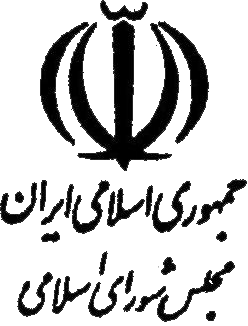      شماره چاپ         114تاريخ چاپ 30/4/1395     شماره ثبت            103سوابق جداگانه چاپ گرديد.بخش الفاعضاي منطقه ایتعداد سهامپذیره‌نویسی سرمایه(به میلیون دلار)استرالیا36.9122/3.691آذربایجان2.5411/254بنگلادش6.6055/660برونئی‌دارالسلام5244/52کامبوج6233/62چین297.8044/29.780گرجستان5399/53هند83.6733/8.367اندونزی33.6077/3.360ایران15.8088/1.580رژیم اشغالگر قدس7.4999/749اردن1.1922/119قزاقستان7.2933/729کره 37.3888/3738کویت5.3600/536جمهوری قرقیزستان2688/26جمهوری دموکراتیک خلق لائو4300/43مالزی1.0955/109مالدیو722/7مغولستان4111/41میانمار2.6455/264نپال8099/80نیوزیلند4.6155/461عمان2.5922/259پاکستان10.3411/1.034فیلیپین9.7911/979قطر6.0444/604روسیه65.3622/6.536عربستان سعودی25.4466/2.544سنگاپور2.5000/250سریلانکا2.6900/269تاجیکستان3099/30تایلند14.2755/1.427ترکیه26.0999/2.609امارات متحده عربی11.8577/1.185ازبکستان2.1988/219ویتنام6.6333/663اختصاص داده نشده16.1500/1.615جمع750.0000/75.000بخش باعضاي غیر منطقه‌ایاتریش5.0088/500برزیل31.8100/3.181دانمارک3.6955/369مصر6.5055/650فنلاند3.1033/310فرانسه33.7566/3.375آلمان44.8422/4.484ایسلند1766/17ایتالیا25.7188/2.571لوگزامبورک6977/69مالت1366/13هلند10.3133/1.031نروژ5.5066/550لهستان8.3188/831پرتغال6500/65آفریقای‌جنوبی5.9055/590اسپانیا17.6155/1.761سوئد6.3000/630سوئیس7.0644/706انگلستان30.5477/3.054اختصاص داده نشده2.3366/233جمع250.0000/25.000جمع کل1.000.0000/100.000جدول سوابق قانونی لايحه عضويت دولت جمهوري اسلامي ايران در بانك سرمايه گذاري زير ساخت آسياقانون عضويت دولت جمهوري اسلامي ايران در برخي از سازمانها و مجامع بين المللي مصوب 01/03/1381 با اصلاحات و الحاقات بعديماده واحده - به دولت اجازه داده مي‌شود در سازمانها و مجامع بين‌المللي مندرج در فهرست پيوست نيز عضويت يابد و حقوق عضويت، كمك يا سهم مربوط را بپردازد. تغيير دستگاههاي طرف عضويت در فهرست مذكور بر عهده دولت مي‌باشد.فهرست عضويت‌هاي جديد كه به تصويب مجلس شوراي اسلامي رسيده است.قانون فوق مشتمل بر ماده واحده منضم به فهرست سازمانها و مجامع بين المللي مورد عضويت و ميزان حق عضويت هريك از آنها در جلسه علني روز چهارشنبه مورخ يكم خرداد ماه يكهزار و سيصد و هشتاد و يك مجلس شوراي اسلامي تصويب و نظر شوراي نگهبان در مهلت مقرر موضوع اصل نود و چهارم ( 94 ) قانون اساسي جمهوري اسلامي ايران واصل نگرديد .رئيس مجلس شوراي اسلامي - مهدي كروبي